О проведении открытого конкурса по отбору управляющей организациидля управления несколькими многоквартирными домами       В соответствии с требованиями Федеральной антимонопольной службы по Волгоградской области, Постановлением Правительства РФ от 6 февраля 2006 г. №75 «О порядке проведения органом местного самоуправления открытого конкурса по отбору управляющей организации для управления многоквартирным домом», руководствуясь Уставом Руднянского городского поселения, администрация Руднянского городского поселения  ПОСТАНОВЛЯЕТ:         1. Утвердить Извещение о проведении открытого конкурса по отбору управляющей организации для управления несколькими многоквартирными домами в Руднянском городском поселении (далее – Извещение) в соответствии с приложением № 1 к настоящему Постановлению.        2. Утвердить конкурсную документацию на проведение открытого конкурса по отбору управляющей организации для управления несколькими многоквартирными домами в Руднянском городском поселении в соответствии с приложением № 2.        3. Разместить конкурсную документацию на сайте www.torgi.gov.ru одновременно с извещением о проведении конкурса.        4. Разъяснить собственникам помещений в многоквартирных домах, в отношении которых объявлен конкурс, что в случае выбора ими самостоятельно способа управления многоквартирным домом, конкурс в отношении их дома не проводится.      5. Контроль за исполнением настоящего постановления возложить на заместителя главы Руднянского городского поселения Дунаева А.В.     6. Настоящее Ппостановление вступает в силу со дня подписания и подлежит официальному обнародованию.Глава Руднянского                                                                                            Полищук В.А.городского поселения                                           Приложение №1 к постановлению администрации Руднянскогогородского поселения                                                                                                   от 09.01.2014 г.  № 3ИЗВЕЩЕНИЕо проведении открытого конкурса по отбору управляющей организации для управления многоквартирными домами1. Основание проведения конкурса: ст.161 Жилищного кодекса РФ, постановление Правительства РФ от 06.02.2006 г. №75 «О порядке проведения органом местного самоуправления открытого конкурса по отбору управляющей организации для управления многоквартирным домом».2. Предмет конкурса: право заключения договоров управления несколькими многоквартирными домами.3. Организатор конкурса: администрация Руднянского городского поселения. Место нахождения: Волгоградская область, р.п. Рудня, ул. Комсомольская, дом 1, ч.1,  каб.12. Почтовый адрес: 403601 Волгоградская область, р.п. Рудня, ул. Комсомольская, дом 1, ч.1. Адрес электронной почты: usp_sloboda @mail.ru;    Телефон (факс): (84453)-7-15-31;Контактное лицо: Полищук Виктор Александрович, глава Руднянского городского поселения, тел. (84453)7-15-314. Характеристика объектов конкурса:Лот №1 – размер платы за содержание и ремонт помещения – 42.07 руб./м2, итого по лоту – 126285,73  руб. в мес.; размер обеспечения заявки на участие в конкурсе – 6314,29 рублей;Лот №2 – размер платы за содержание и ремонт помещения – 19.05 руб./м2, итого по лоту – 25195,53 руб. в мес.; размер обеспечения заявки на участие в конкурсе – 1259,78 рублей;Лот №3 – размер платы за содержание и ремонт помещения – 27.83 руб./м2, итого по лоту 63786,36 руб. в мес.; размер обеспечения заявки на участие в конкурсе –3189,32 рублей;Примечание:  (жилая площадь)       Л.1 – 3001.8					Л.2 - 1322,6					Л.3 - 2292,0Перечень и характеристики многоквартирных домов, собственниками помещений в которых не выбран способ управления этими домами или принятое собственниками помещений решение о выборе способа управления домами не реализовано, представлены в приложении № 4 к конкурсной документации.5. Перечень обязательных работ и услуг по содержанию и ремонту объектов конкурса представлен в конкурсной документации.6. Перечень коммунальных услуг: 6.1. холодное водоснабжение.7. Срок, место и порядок предоставления конкурсной документации:Конкурсная документация предоставляется по адресу: 403601 Волгоградская область, р.п. Рудня, ул. Комсомольская, дом 1, ч.1, каб.12. Телефон (84453)7-15-31, адрес официального сайта, на котором размещено извещение www.torgi.gov.ru. Сроки предоставления документов конкурсантам: со дня размещения извещения на официальном сайте до даты начала процедуры вскрытия конвертов. Конкурсная документация предоставляется без взимания платы.8. Место, порядок, срок подачи заявок на участие в конкурсе.Прием заявок осуществляется по адресу: р.п. Рудня, ул. Комсомольская, дом 1, ч.1, каб.12  в рабочие дни с 8 час 00 мин до 17 час 00 мин до даты окончания срока подачи заявок.Дата начала подачи заявок- 21 января 2014 года; Окончание подачи заявок – 13 часов 59 минут 05 марта 2014 года.Заявки, поданные позднее установленного срока не принимаются.9. Место, дата и время вскрытия конвертов с заявками на участие в конкурсе.Вскрытие конвертов с заявками на участие в конкурсе производится конкурсной комиссией по адресу: Волгоградская область, р.п. Рудня, ул. Комсомольская, дом 1, ч.1 каб.12 05 марта 2014 года в 14 часов 00 минут.10. Место и дата рассмотрения заявок на участие в конкурсе.Волгоградская область, р.п. Рудня, ул. Комсомольская, дом 1, ч.1 каб.12 с 05 марта 2014 года по 12 марта 2014 года.11. Место, дата и время проведения конкурса.Подведение итогов конкурса будет осуществляться по адресу: Волгоградская область, р.п. Рудня, ул. Комсомольская, дом 1, ч.1 каб.12, 12 марта 2014 года в 14 часов 00 минут.12. Порядок и график проведения осмотров объектов конкурса: Организатор конкурса или по его поручению специализированная организация в соответствии с датой и временем, указанными в извещении о проведении конкурса, организуют проведение осмотра претендентами и другими заинтересованными лицами объекта конкурса. Организатор конкурса или по его поручению специализированная организация организуют проведение таких осмотров каждые 5 рабочих дней с даты размещения извещения о проведении конкурса, но не позднее чем за 2 рабочих дня до даты окончания срока подачи заявок на участие в конкурсе.Осмотры проводятся по следующему графику: ежедневно с даты размещения извещения о проведении конкурса до 28.02.2014 г. (кроме субботы, воскресения и праздничных дней) с 10:00 до 12:00, сбор по адресу: р.п. Рудня, ул. Комсомольская, дом 1, ч.1. Приложение №2 к постановлению администрации Руднянскогогородского поселения                                                                                           от 09.01.2014 г.  № 3УТВЕРЖДАЮ: Глава Руднянского городского поселения____________ Полищук В.А.  «09» января 2014 годКОНКУРСНАЯ ДОКУМЕНТАЦИЯпо отбору управляющей организации для управления несколькими многоквартирными домамир.п. Рудня Волгоградской области2014 годСодержание Законодательное регулирование                                 Термины, используемые в конкурсной документации                 Основные принципы проведения конкурса                               Организатор конкурса                                         Требования к претендентам на участие в конкурсе                 Отказ в допуске к участию в конкурсе                           Разъяснение положений конкурсной документации                   Внесение изменений в конкурсную документацию                   Отказ от проведения конкурса                                  Порядок подачи заявок на участие в конкурсе   Порядок рассмотрения заявок на участие в конкурсе Порядок проведения конкурса                                       Заключение договоров управления многоквартирными домами по результатам конкурса   Информационная карта конкурса                                 Техническая часть                                           Образцы форм документов                                       1.     Законодательное регулированиеНастоящая конкурсная документация подготовлена в соответствии со следующими нормативными документами:- Жилищным кодексом РФ;- постановлением Правительства РФ от 6 февраля . №75 «О порядке проведения органом местного самоуправления открытого конкурса по отбору управляющей организации для управления многоквартирным домом».2.    Термины, используемые в конкурсной документацииконкурс – форма торгов, победителем которых признается участник конкурса, предложивший за указанный организатором конкурса в конкурсной документации размер платы за содержание и ремонт жилого помещения в течение установленного срока выполнить наибольший по стоимости объем работ и услуг по содержанию и ремонту общего имущества собственников помещений в многоквартирном доме, на право управления которым проводится конкурс;предмет конкурса – право заключения договоров управления многоквартирным домом в отношении объекта конкурса;объект конкурса – общее имущество собственников помещений в многоквартирном доме, на право управления которым проводится конкурс;размер платы за содержание и ремонт жилого помещения – плата, включающая в себя плату за работы и услуги по управлению многоквартирным домом, содержанию, текущему и капитальному ремонту общего имущества собственников помещений в многоквартирном доме, установленная из расчета  общей площади жилого помещения. Размер платы за содержание и ремонт жилого помещения устанавливается одинаковым для собственников жилых и нежилых помещений в многоквартирном доме;организатор конкурса – Администрация Руднянского городского поселения Руднянского муниципального района Волгоградской области;управляющая организация – юридическое лицо независимо от организационно-правовой формы или индивидуальный предприниматель, которые осуществляют управление многоквартирным домом на основании результатов конкурса;претендент – любое юридическое лицо независимо от организационно-правовой формы или индивидуальный предприниматель, представившие заявку на участие в конкурсе;заявка на участие в конкурсе – письменное подтверждение претендента его согласия участвовать в конкурсе на условиях, указанных в извещении о проведении конкурса, поданная в срок и по форме, установленной конкурсной документацией.участник конкурса – претендент, допущенный конкурсной комиссией к участию в конкурсе. 3.     Основные принципы проведения конкурса1) создание равных условий участия в конкурсе для юридических лиц независимо от организационно-правовой формы и индивидуальных предпринимателей;2) добросовестная конкуренция;3) эффективное использование средств собственников помещений в многоквартирном доме в целях обеспечения благоприятных и безопасных условий пользования помещениями в многоквартирном доме, надлежащего содержания общего имущества в многоквартирном доме, а также предоставления коммунальных услуг лицам, пользующимся помещениями в доме;4) доступность информации о проведении конкурса и обеспечение открытости его проведения.4.     Организатор конкурсаАдминистрация Руднянского городского поселения проводит конкурс, предмет и условия которого указаны в Информационной карте конкурса, в соответствии с положениями настоящей конкурсной документации.Конкурс проводится, если:1) собственниками помещений в многоквартирном доме не выбран способ управления этим домом, в том числе в следующих случаях:- собственниками помещений в многоквартирном доме общее собрание по вопросу выбора способа управления многоквартирным домом не проводилось или решение о выборе способа управления многоквартирным домом не было принято;- по истечении 2 месяцев после вступления в законную силу решения суда о признании несостоявшимся общего собрания собственников помещений в многоквартирном доме по вопросу выбора способа управления многоквартирным домом повторное общее собрание не проводилось или решение о выборе способа управления многоквартирным домом не было принято;2) принятое собственниками помещений в многоквартирном доме решение о выборе способа управления домом не реализовано, в том числе в следующих случаях:- большинство собственников помещений в многоквартирном доме не заключили договоры, предусмотренные статьей 164 Жилищного кодекса Российской Федерации;- собственники помещений в многоквартирном доме не направили в уполномоченный федеральный орган исполнительной власти документы, необходимые для государственной регистрации товарищества собственников жилья либо жилищного кооператива или иного специализированного потребительского кооператива;- не заключены договоры управления многоквартирным домом, предусмотренные статьей 162 Жилищного кодекса Российской Федерации. 5.     Требования к претендентам на участие в конкурсеПри проведении конкурса устанавливаются следующие требования к претендентам:5.1. Соответствие претендентов установленным федеральными законами требованиям к лицам, осуществляющим выполнение работ, оказание услуг, предусмотренных договором управления многоквартирным домом;5.2. В отношении претендента не проводится процедура банкротства либо в отношении претендента - юридического лица не проводится процедура ликвидации;5.3. Деятельность претендента не приостановлена в порядке, предусмотренном Кодексом Российской Федерации об административных правонарушениях;5.4. Отсутствие у претендента задолженности по налогам, сборам и иным обязательным платежам в бюджеты любого уровня или государственные внебюджетные фонды за последний завершенный отчетный период в размере свыше 25 процентов балансовой стоимости активов претендента по данным бухгалтерской отчетности за последний завершенный отчетный период. Претендент считается соответствующим установленному требованию, если он обжаловал наличие указанной задолженности в соответствии с законодательством Российской Федерации и решение по такой жалобе не вступило в силу;5.5. Отсутствие у претендента кредиторской задолженности за последний завершенный отчетный период в размере свыше 70 процентов балансовой стоимости активов претендента по данным бухгалтерской отчетности за последний завершенный отчетный период;5.6. Внесение претендентом на счет, указанный в конкурсной документации, средств в качестве обеспечения заявки на участие в конкурсе. При этом претендент считается соответствующим данному требованию, если непосредственно перед началом процедуры вскрытия конвертов с заявками на участие в конкурсе средства поступили на счет, указанный в конкурсной документации. (Во избежание конфликтных ситуаций просим принять во внимание, что выписка из банка о поступлении денежных средств на расчетный счет предоставляется с опозданием на 2 дня).6.      Отказ в допуске к участию в конкурсеОснованиями для отказа в допуске к участию в конкурсе являются:- непредставление определенных пунктом 10.2. настоящей Конкурсной документации документов, либо наличие в таких документах недостоверных сведений;- несоответствие претендента требованиям, установленным пунктом 5.1 настоящей Конкурсной документации;- несоответствие заявки на участие в конкурсе требованиям, установленным пунктами 10.1. - 10.2 настоящей Конкурсной документации.7. Разъяснение положений конкурсной документации7.1. Любое заинтересованное лицо вправе направить в письменной форме организатору конкурса запрос о разъяснении положений конкурсной документации. В течение 2 рабочих дней с даты поступления запроса организатор конкурса направляет разъяснения в письменной форме, если указанный запрос поступил к организатору конкурса не позднее чем за 2 рабочих дня до даты окончания срока подачи заявок на участие в конкурсе.7.2. В течение 1 рабочего дня с даты направления разъяснения положений конкурсной документации по запросу заинтересованного лица это разъяснение размещается организатором конкурса на официальном сайте, с указанием предмета запроса, но без указания лица, от которого поступил запрос. Разъяснение положений конкурсной документации не должно изменять ее суть.8. Внесение изменений в конкурсную документацию8.1. Организатор конкурса по собственной инициативе или в соответствии с запросом заинтересованного лица вправе внести изменения в конкурсную документацию не позднее чем за 15 дней до даты окончания срока подачи заявок на участие в конкурсе. В течение 2 рабочих дней с даты принятия решения о внесении изменений в конкурсную документацию такие изменения размещаются организатором конкурса на официальном сайте и направляются заказными письмами с уведомлением всем лицам, которым была предоставлена конкурсная документация.8.2. Претенденты на участие в конкурсе, использующие конкурсную документацию с официального сайта, идентификация которых невозможна, самостоятельно следят за изменениями, внесенными в конкурсную документацию, размещенную на официальном сайте.8.3. Уполномоченный орган не несет ответственности в случае, если претендент на участие в конкурсе не ознакомился с изменениями, внесенными в конкурсную документацию, размещенными и опубликованными надлежащим образом.9. Отказ от проведения конкурсаВ случае если до дня проведения конкурса собственники помещений в многоквартирном доме выбрали способ управления многоквартирным домом или реализовали решение о выборе способа управления этим домом, конкурс не проводится. Отказ от проведения конкурса по иным основаниям не допускается.Если организатор конкурса отказался от проведения конкурса, то организатор конкурса или по его поручению специализированная организация в течение 2 рабочих дней с даты принятия такого решения обязаны разместить извещение об отказе от проведения конкурса на официальном сайте. В течение 2 рабочих дней с даты принятия указанного решения организатор конкурса или по его поручению специализированная организация обязаны направить или вручить под расписку всем претендентам, участникам конкурса уведомление об отказе от проведения конкурса в письменной форме, а также в форме электронных сообщений (в случае если организатору конкурса известны адреса электронной почты претендентов, участников конкурса). Организатор конкурса возвращает претендентам, участникам конкурса средства, внесенные в качестве обеспечения заявки на участие в конкурсе, в течение 5 рабочих дней с даты принятия решения об отказе от проведения конкурса.10. Порядок подачи заявок на участие в конкурсе. 10.1. Для участия в конкурсе заинтересованное лицо подает заявку на участие в конкурсе по форме, предусмотренной приложением №1 к настоящей Конкурсной документации. Прием заявок на участие в конкурсе прекращается непосредственно перед началом процедуры вскрытия конвертов с заявками на участие в конкурсе.10.2. Заявка на участие в конкурсе включает в себя:а) сведения и документы о претенденте:- наименование, организационно-правовую форму, место нахождения, почтовый адрес - для юридического лица;- фамилию, имя, отчество, данные документа, удостоверяющего личность, место жительства - для индивидуального предпринимателя;- номер телефона;- выписку из Единого государственного реестра юридических лиц - для юридического лица;- выписку из Единого государственного реестра индивидуальных предпринимателей - для индивидуального предпринимателя;- документ, подтверждающий полномочия лица на осуществление действий от имени юридического лица или индивидуального предпринимателя, подавшего заявку на участие в конкурсе;- реквизиты банковского счета для возврата средств, внесенных в качестве обеспечения заявки на участие в конкурсе;б) документы, подтверждающие соответствие претендента установленным требованиям для участия в конкурсе, или заверенные в установленном порядке копии таких документов:в) документы, подтверждающие внесение средств в качестве обеспечения заявки на участие в конкурсе;г) копию документов, подтверждающих соответствие претендента требованию, установленному пунктом 5 настоящей Конкурсной документации, если федеральными законами установлены требования к лицам, осуществляющим выполнение работ, оказание услуг, предусмотренных договором управления многоквартирным домом;д) копия утвержденного бухгалтерского баланса за последний отчетный период;е) реквизиты банковского счета для внесения собственниками помещений в многоквартирном доме, лицами, принявшими помещения, и нанимателями жилых помещений по договору социального найма и договору найма жилых помещений государственного или муниципального жилищного фонда платы за содержание и ремонт жилого помещения и платы за коммунальные услуги.10.3. Заинтересованное лицо подает заявку на участие в конкурсе в письменной форме. Одно лицо вправе подать в отношении одного лота только одну заявку. Представление заявки на участие в конкурсе является согласием претендента выполнять обязательные работы и услуги за плату за содержание и ремонт жилого помещения, размер которой указан в извещении о проведении конкурса, а также предоставлять коммунальные услуги.10.4. Каждая заявка на участие в конкурсе, поступившая в установленный в соответствии с пунктом 10.1 настоящей Конкурсной документации срок, регистрируется организатором конкурса. По требованию претендента организатор конкурса выдает расписку о получении такой заявки согласно приложению №.3 к настоящей Конкурсной документации.10.5. Претендент вправе изменить или отозвать заявку на участие в конкурсе в любое время непосредственно до начала процедуры вскрытия конвертов с заявками на участие в конкурсе. Организатор конкурса возвращает внесенные в качестве обеспечения заявки на участие в конкурсе средства претенденту, отозвавшему заявку на участие в конкурсе, в течение 5 рабочих дней с даты получения организатором конкурса уведомления об отзыве заявки.10.6. В случае если по окончании срока подачи заявок на участие в конкурсе подана только одна заявка, она рассматривается в порядке, установленном пунктом 11 настоящей Конкурсной документации.10.7. В случае если до начала процедуры вскрытия конвертов с заявками на участие в конкурсе не подана ни одна заявка на участие в конкурсе, организатор конкурса в течение 3 месяцев с даты окончания срока подачи заявок проводит новый конкурс в соответствии с правилами, утвержденными постановлением Правительства РФ от 6 февраля . №75. При этом организатор конкурса вправе изменить условия проведения конкурса и обязан увеличить расчетный размер платы за содержание и ремонт жилого помещения не менее чем на 10 процентов.11. Порядок рассмотрения заявок на участие в конкурсе11.1. Непосредственно перед вскрытием конвертов с заявками на участие в конкурсе, но не раньше времени, указанного в извещении о проведении конкурса и в конкурсной документации, конкурсная комиссия обязана объявить лицам, присутствующим при вскрытии таких конвертов, о возможности подать заявку на участие в конкурсе, изменить или отозвать поданные заявки до начала процедуры вскрытия конвертов.11.2. Конкурсная комиссия вскрывает все конверты с заявками на участие в конкурсе, которые поступили организатору конкурса до начала процедуры вскрытия конвертов.11.3. Претенденты или их представители вправе присутствовать при вскрытии конвертов с заявками на участие в конкурсе.11.4. Наименование (для юридического лица), фамилия, имя, отчество (для индивидуального предпринимателя) каждого претендента, конверт с заявкой на участие в конкурсе которого вскрывается, сведения и информация о наличии документов, предусмотренных конкурсной документацией, объявляются при вскрытии конвертов и заносятся в протокол вскрытия конвертов с заявками на участие в конкурсе.11.5 При вскрытии конвертов с заявками на участие в конкурсе конкурсная комиссия вправе потребовать от претендента, присутствующего на ее заседании, разъяснения сведений, содержащихся в представленных им документах и в заявке на участие в конкурсе. При этом не допускается изменение заявки на участие в конкурсе. Указанные разъяснения вносятся в протокол вскрытия конвертов с заявками на участие в конкурсе.11.6. Протокол вскрытия конвертов ведется конкурсной комиссией и подписывается всеми присутствующими членами конкурсной комиссии непосредственно после вскрытия всех конвертов. Протокол размещается на официальном сайте организатором конкурса в день его подписания.11.7. Организатор конкурса обязан осуществлять аудиозапись процедуры вскрытия конвертов с заявками на участие в конкурсе. Любое лицо, присутствующее при вскрытии конвертов с заявками на участие в конкурсе, вправе осуществлять аудио- и видеозапись процедуры вскрытия.11.8. Конкурсная комиссия оценивает заявки на участие в конкурсе на соответствие требованиям, установленным Конкурсной документацией, а также на соответствие претендентов требованиям, установленным пунктом 15 Правил проведения органом местного самоуправления открытого конкурса по отбору управляющей компании, утвержденных постановлением Правительства РФ от 6 февраля . №75.11.9. На основании результатов рассмотрения заявок на участие в конкурсе конкурсная комиссия принимает решение о признании претендента участником конкурса или об отказе в допуске претендента к участию в конкурсе по основаниям, предусмотренным пунктом 6 настоящей Конкурсной документации. Конкурсная комиссия оформляет протокол рассмотрения заявок на участие в конкурсе, который подписывается присутствующими на заседании членами конкурсной комиссии в день окончания рассмотрения заявок на участие в конкурсе. Текст указанного протокола в день окончания рассмотрения заявок на участие в конкурсе размещается на официальном сайте организатором конкурса.11.10. В случае если только один претендент признан участником конкурса, организатор конкурса в течение 3 рабочих дней с даты подписания протокола рассмотрения заявок на участие в конкурсе передает этому претенденту проект договора управления многоквартирным домом, входящий в состав данной конкурсной документации. При этом договор управления многоквартирным домом заключается на условиях выполнения обязательных работ и услуг, указанных в извещении о проведении конкурса и конкурсной документации, за плату за содержание и ремонт жилого помещения, размер которой указан в извещении о проведении конкурса. Такой участник конкурса не вправе отказаться от заключения договора управления многоквартирным домом.11.11. Средства, внесенные в качестве обеспечения заявки на участие в конкурсе, возвращаются единственному участнику конкурса в течение 5 рабочих дней с даты представления организатору конкурса подписанного им проекта договора управления многоквартирным домом и обеспечения исполнения обязательств. При непредставлении организатору конкурса в срок, предусмотренный конкурсной документацией, подписанного участником конкурса проекта договора управления многоквартирным домом, а также обеспечения исполнения обязательств такой участник конкурса признается уклонившимся от заключения договора управления многоквартирным домом и средства, внесенные им в качестве обеспечения заявки на участие в конкурсе, не возвращаются.11.12. В случае если на основании результатов рассмотрения заявок на участие в конкурсе принято решение об отказе в допуске к участию в конкурсе всех претендентов, организатор конкурса в течение 3 месяцев проводит новый конкурс в соответствии с настоящей Конкурсной документацией. При этом организатор конкурса вправе изменить условия проведения конкурса.Организатор конкурса возвращает внесенные в качестве обеспечения заявки на участие в конкурсе средства претендентам, не допущенным к участию в конкурсе, в течение 5 рабочих дней со дня подписания протокола рассмотрения заявок на участие в конкурсе.12. Порядок проведения конкурса12.1. В конкурсе могут участвовать только лица, признанные участниками конкурса в соответствии с протоколом вскрытия конвертов. Организатор конкурса обязан обеспечить участникам конкурса возможность принять участие в конкурсе непосредственно или через представителей. Любое лицо, присутствующее при проведении конкурса, вправе осуществлять аудио- и видеозапись конкурса.12.2. Конкурс начинается с объявления конкурсной комиссией наименования участника конкурса, заявка на участие в конкурсе которого поступила к организатору конкурса первой, и размера платы за содержание и ремонт жилого помещения.12.3. Участники конкурса представляют предложения по общей стоимости дополнительных работ и услуг (при объединении в один лот нескольких объектов конкурса предлагается суммированная стоимость по всем объектам конкурса, входящим в лот) в соответствии со стоимостью работ и услуг, указанной в приложении №6 к настоящей Конкурсной документации. В случае если после троекратного объявления последнего предложения о наибольшей стоимости указанных дополнительных работ и услуг ни один из участников конкурса не предложил большей стоимости, конкурсная комиссия объявляет наименование участника конкурса, который сделал предложение по наибольшей стоимости дополнительных работ и услуг.12.4. Указанный в пункте 12.3 настоящей Конкурсной документации участник конкурса называет перечень дополнительных работ и услуг (при объединении в один лот нескольких объектов конкурса - отдельно для каждого объекта конкурса, входящего в лот), общая стоимость которых должна соответствовать представленному им предложению по стоимости дополнительных работ и услуг. При объединении в один лот нескольких объектов конкурса разница между стоимостью дополнительных работ и услуг в отношении каждого объекта конкурса, входящего в лот, не должна превышать 20 процентов.12.5. В случае если общая стоимость определенных участником конкурса дополнительных работ и услуг (при объединении в один лот нескольких объектов конкурса - суммированная стоимость по всем объектам конкурса, входящим в лот) равна стоимости его предложения или превышает ее, такой участник признается победителем конкурса.В случае если указанная общая стоимость меньше стоимости его предложения, участник конкурса обязан увеличить предложение по стоимости дополнительных работ и услуг и определить перечень дополнительных работ и услуг таким образом, чтобы их общая стоимость была равна или превышала представленное им предложение. При выполнении указанных требований участник конкурса признается победителем конкурса.12.6. В случае если участник конкурса отказался выполнить требования, предусмотренные пунктом 12.5 настоящей Конкурсной документации, конкурсная комиссия объявляет наименование участника конкурса, который сделал предыдущее предложение по наибольшей стоимости дополнительных работ и услуг. В указанном случае победитель конкурса определяется в порядке, установленном пунктами 12.4 – 12.5 настоящей Конкурсной документации.12.7. Участник конкурса принимает обязательства выполнять обязательные и предложенные им дополнительные работы и услуги за плату за содержание и ремонт жилого помещения, размер которой указан в извещении о проведении конкурса и в конкурсной документации, предоставлять коммунальные услуги, а также исполнять иные обязательства, указанные в проекте договора управления многоквартирным домом.12.8. В случае если после троекратного объявления в соответствии с пунктом 12.2 настоящей Конкурсной документации размера платы за содержание и ремонт жилого помещения и наименования участника конкурса (для юридического лица), фамилии, имени, отчества (для индивидуального предпринимателя) ни один из участников конкурса не представил предложения по стоимости дополнительных работ и услуг, такой участник конкурса признается победителем конкурса.12.9. Конкурсная комиссия ведет протокол конкурса, который подписывается в день проведения конкурса. Указанный протокол составляется в 3 экземплярах, один экземпляр остается у организатора конкурса.12.10. Организатор конкурса в течение 3 рабочих дней с даты утверждения протокола конкурса передает победителю конкурса один экземпляр протокола и проект договора управления многоквартирным домом.При этом стоимость каждой работы и услуги, входящей в перечни обязательных и дополнительных работ и услуг, определенных по результатам конкурса и подлежащих указанию в договорах управления многоквартирным домом, подлежит пересчету исходя из того, что общая стоимость определенных по результатам конкурса обязательных и дополнительных работ и услуг должна быть равна плате за содержание и ремонт жилого помещения, размер которой указан в извещении о проведении конкурса и в конкурсной документации.12.11. Текст протокола конкурса размещается на официальном сайте организатором конкурса в течение 1 рабочего дня с даты его утверждения. 12.12. Организатор конкурса обязан возвратить в течение 5 рабочих дней с даты утверждения протокола конкурса средства, внесенные в качестве обеспечения заявки на участие в конкурсе, участникам конкурса, которые не стали победителями конкурса, за исключением участника конкурса, сделавшего предпоследнее предложение по наибольшей стоимости дополнительных работ и услуг, которому средства возвращаются в порядке, предусмотренном пунктом 13.6 настоящей Конкурсной документации.12.13. Участник конкурса после размещения на официальном сайте протокола конкурса вправе направить организатору конкурса в письменной форме запрос о разъяснении результатов конкурса. Организатор конкурса в течение 2 рабочих дней с даты поступления запроса обязан представить такому участнику конкурса соответствующие разъяснения в письменной форме.12.14. Участник конкурса вправе обжаловать результаты конкурса в порядке, предусмотренном законодательством Российской Федерации.12.15. Протоколы, составленные в ходе проведения конкурса, заявки на участие в конкурсе, конкурсная документация, изменения, внесенные в конкурсную документацию, и разъяснения конкурсной документации, а также аудиозаписи процедуры вскрытия конвертов с заявками на участие в конкурсе и проведения конкурса хранятся организатором конкурса в течение 3 лет.12.16. Организатор конкурса в течение 10 рабочих дней с даты утверждения протокола конкурса уведомляет всех собственников помещений в многоквартирном доме об условиях договора управления этим домом путем размещения проекта договора в местах, удобных для ознакомления собственниками помещений в многоквартирном доме, - на досках объявлений, размещенных во всех подъездах многоквартирного дома или в пределах земельного участка, на котором расположен многоквартирный дом.13. Заключение договора управления многоквартирным домом по результатам конкурса13.1. Победитель конкурса в течение 10 рабочих дней с даты утверждения протокола конкурса представляет организатору конкурса подписанный им проект договора управления многоквартирным домом, а также обеспечение исполнения обязательств.13.2. Победитель конкурса в течение 20 дней с даты утверждения протокола конкурса, но не ранее чем через 10 дней со дня размещения протокола конкурса на официальном сайте, направляет подписанные им проекты договоров управления многоквартирным домом собственникам помещений в многоквартирном доме и лицам, принявшим помещения, для подписания указанных договоров в порядке, установленном статьей 445 Гражданского кодекса Российской Федерации.13.3. В случае если победитель конкурса в срок, предусмотренный пунктом 13.2 настоящей Конкурсной документации, не представил организатору конкурса подписанный им проект договора управления многоквартирным домом, а также обеспечение исполнения обязательств (нотариально заверенную копию договора о страховании ответственности или договора о залоге депозита либо безотзывную банковскую гарантию), он признается уклонившимся от заключения договора управления многоквартирным домом.13.4. В случае признания победителя конкурса уклонившимся от заключения договора управления многоквартирным домом организатор конкурса предлагает заключить договор управления многоквартирным домом участнику конкурса, который сделал предыдущее предложение по наибольшей стоимости дополнительных работ и услуг. При этом заключение договора управления многоквартирным домом таким участником конкурса является обязательным.В случае признания участника конкурса, который сделал предыдущее предложение по наибольшей стоимости дополнительных работ и услуг, уклонившимся от заключения договора управления многоквартирным домом организатор конкурса вправе обратиться в суд с требованием о понуждении этого участника заключить такой договор, а также о возмещении убытков, причиненных уклонением от заключения договора.В случае если единственный участник конкурса признан уклонившимся от заключения договора управления многоквартирным домом, организатор конкурса вправе обратиться в суд с требованием о понуждении его заключить такой договор, а также о возмещении убытков, причиненных уклонением от заключения договора.13.5. В случае уклонения от заключения договора управления многоквартирным домом средства, внесенные в качестве обеспечения заявки на участие в конкурсе, не возвращаются.13.6. Средства, внесенные в качестве обеспечения заявки на участие в конкурсе, возвращаются победителю конкурса и участнику конкурса, который сделал предыдущее предложение по наибольшей стоимости дополнительных работ и услуг, в течение 5 рабочих дней с даты представления организатору конкурса подписанного победителем конкурса проекта договора управления многоквартирным домом и обеспечения исполнения обязательств.14. Информационная карта конкурсаПриложение №1к конкурсной документации по проведению открытого конкурса по отбору управляющей организации для управления многоквартирным домом                                 Заявка на участие в конкурсе по отбору управляющей организации для управления                          многоквартирным домом                    1. Заявление об участии в конкурсе________________________________________________________________________,   (организационно-правовая форма, наименование/фирменное наименование        организации или ф.и.о. физического лица, данные документа,                        удостоверяющего личность)________________________________________________________________________,    (место нахождения, почтовый адрес организации или место жительства                     индивидуального предпринимателя)_________________________________________________________________________                             (номер телефона)     заявляет об участии в конкурсе по отбору управляющей организации дляуправления    многоквартирным    домом         (многоквартирными домами),расположенным(и) по адресу:  ____________________________________________________________________________________________________________________.                      (адрес многоквартирного дома)     Средства, внесенные в  качестве  обеспечения  заявки  на  участие  вконкурсе, просим возвратить на счет: ____________________________________________________________________________________________________________.                      (реквизиты банковского счета)                        2. Предложения претендента          по условиям договора управления многоквартирным домом_________________________________________________________________________     (описание предлагаемого претендентом в качестве условия договора_________________________________________________________________________            управления многоквартирным домом способа внесения_________________________________________________________________________   собственниками помещений в многоквартирном доме и нанимателями жилых помещений по договору социального найма и договору найма жилых помещенийгосударственного или муниципального жилищного фонда платы за содержание и              ремонт жилого помещения и коммунальные услуги)     Внесение  собственниками  помещений   в   многоквартирном   доме   инанимателями жилых помещений по договору  социального  найма  и  договорунайма жилых помещений государственного или муниципального жилищного фондаплаты за содержание и ремонт жилого помещения  и  платы  за  коммунальныеуслуги предлагаю осуществлять на счет ____________________________________________________________________________________________________________                (реквизиты банковского счета претендента)     К заявке прилагаются следующие документы:     1) выписка из Единого государственного реестра юридических лиц  (дляюридического  лица),  выписка   из   Единого     государственного реестраиндивидуальных предпринимателей (для индивидуального предпринимателя):_________________________________________________________________________         (наименование и реквизиты документов, количество листов)________________________________________________________________________;     2) документ,  подтверждающий  полномочия   лица   на   осуществлениедействий от имени юридического лица или индивидуального  предпринимателя,подавших заявку на участие в конкурсе:_________________________________________________________________________         (наименование и реквизиты документов, количество листов)________________________________________________________________________;     3) документы, подтверждающие внесение денежных  средств  в  качествеобеспечения заявки на участие в конкурсе:_________________________________________________________________________         (наименование и реквизиты документов, количество листов)________________________________________________________________________;     4) копии   документов,   подтверждающих   соответствие   претендентатребованию,  установленному  подпунктом 1  пункта 15  Правил   проведенияорганом местного самоуправления открытого конкурса по отбору  управляющейорганизации  для  управления  многоквартирным  домом,   в   случае   еслифедеральным  законом  установлены  требования  к  лицам,   осуществляющимвыполнение работ, оказание услуг,  предусмотренных  договором  управлениямногоквартирным домом:_________________________________________________________________________         (наименование и реквизиты документов, количество листов)________________________________________________________________________;     5) утвержденный бухгалтерский баланс за последний год:_________________________________________________________________________         (наименование и реквизиты документов, количество листов)________________________________________________________________________._________________________________________________________________________             (должность, ф.и.о. руководителя организации или                 ф.и.о. индивидуального предпринимателя)________________________  _______________________________________     (подпись)                                 (ф.и.о.)"_____" ______________________ 20___ г.Приложение № 2к конкурсной документации по проведению открытого конкурса по отбору управляющей организации для управления многоквартирным домомИНСТРУКЦИЯ по заполнению заявки  на участие в конкурсе на право заключения договоров управления многоквартирными домамиНастоящая инструкция разработана в целях единообразного заполнения заявки на участие в конкурсе на право заключения договоров управления многоквартирными домами.Заявка на участие в конкурсе на право заключения  договоров управления многоквартирными домами (далее – Заявка) - пакет документов на участие в конкурсе, подготовленный претендентом на участие в конкурсе (далее – Претендент) согласно требованиям настоящей Конкурсной документации. Содержание и порядок подготовки Заявки установлен настоящей инструкцией.Претендент должен подать Заявку по форме, указанной в приложении №1 настоящей Конкурсной документации. Представление Заявки на участие в конкурсе является согласием Претендента выполнять работы и услуги за плату за содержание и ремонт жилого помещения, размер которой указан в извещении о проведении конкурса, а также предоставлять коммунальные услуги.Каждый Претендент может подать только одну заявку на участие в конкурсе по одному или нескольким лотам. Не допускается подача заявки на часть лота, на который объявлен конкурс. Если Претендент подает Заявку на участие в конкурсе по нескольким лотам, то  на каждый лот оформляется отдельная заявка.В Заявке указываются следующие сведения:- наименование, организационно-правовая форма, место нахождения, почтовый адрес - для юридического лица;- фамилия, имя, отчество, данные документа, удостоверяющего личность, место жительства - для индивидуального предпринимателя;- номер телефона;- адрес многоквартирного дома, на право заключения договора, управления которым объявлен конкурс. В случае объявления конкурса на право заключения договора управления несколькими многоквартирными домами, указываются адреса всех домов.- реквизиты банковского счета для возврата средств, внесенных в качестве обеспечения заявки на участие в конкурсе;- реквизиты банковского счета для внесения собственниками помещений в многоквартирном доме и нанимателями жилых помещений по договору социального найма и договору найма жилых помещений государственного или муниципального жилищного фонда платы за содержание и ремонт жилого помещения;- предложения Претендента по условиям договора управления многоквартирным домом (описание предлагаемого Претендентом в качестве условия договора управления многоквартирным домом способа внесения собственниками помещений платы за содержание и ремонт жилого помещения). К Заявке прилагаются следующие документы:- выписка из Единого государственного реестра юридических лиц - для юридического лица;- выписка из Единого государственного реестра индивидуальных предпринимателей - для индивидуального предпринимателя; - документ, подтверждающий полномочия лица на осуществление действий от имени юридического лица или индивидуального предпринимателя, подавшего Заявку.Кроме того, к Заявке прилагаются документы, подтверждающие соответствие Претендента установленным требованиям для участия в конкурсе, или заверенные в установленном порядке копии таких документов:- документы, подтверждающие внесение средств, в качестве обеспечения заявки на участие в конкурсе;- копии документов, подтверждающих соответствие претендента требованиям, установленным пунктом 5 настоящей Конкурсной документации, если федеральными законами установлены требования к лицам, осуществляющим выполнение работ, оказание услуг, предусмотренных договором управления многоквартирным домом;- копии утвержденного бухгалтерского баланса за последний отчетный период;Заявка оформляется на бумажных носителях в письменной форме на русском языке и подаётся в запечатанном конверте, на котором указывается наименование открытого конкурса, на участие в котором подается данная Заявка.Не допускается указывать на таком конверте наименование (для юридического лица) или фамилию, имя, отчество (для физического лица) Претендента.Заявка и оригиналы документов, входящих в Заявку, должны быть отпечатаны или быть рукописными (чернила, шариковая ручка).Все документы Заявки, кроме оригиналов документов и нотариально заверенных копий, должны быть заверены уполномоченным лицом и печатью Претендента.Все страницы Заявки должны иметь сквозную нумерацию.Приложение №3к конкурсной документации по проведению открытого конкурса по отбору управляющей организации для управления многоквартирным домомРАСПИСКА
о получении заявки на участие в конкурсе по отбору управляющей
организации для управления многоквартирным домомв том, что в соответствии с Правилами проведения органом местного самоуправления открытого конкурса по отбору управляющей организации для управления многоквартирным домом, утвержденными постановлением Правительства Российской Федерации от 6 февраля 2006 г. № 75,принял(а) от него (нее) запечатанный конверт с заявкой для участия в открытом конкурсе по отбору управляющей организации для управления многоквартирным домом (многоквартирными
Лицо, уполномоченное организатором конкурса принимать заявки на участие в конкурсе
«____» ______________ 20__ г.М. П.Приложение №4к конкурсной документации по проведению открытого конкурса по отбору управляющей организации для управления многоквартирным домомСписок и характеристика двухэтажных многоквартирных домов,в которых собственники помещений в многоквартирном доме не выбрали способ управления этим домом или принятое собственниками помещений в многоквартирном доме решение о выборе способа управления домом не реализованоПриложение №5к конкурсной документации по проведению открытого конкурса по отбору управляющей организации для управления многоквартирным домом                                                                        Утверждаю					Глава Руднянского городского поселения					403601 Волгоградская обл., р.п. Рудня					ул.Комсомольская д.1, ч.1					usp_sloboda@mail.ru 71531					"____" _________________ 2014 г.А К То состоянии общего имущества собственников помещений вмногоквартирном доме, являющегося объектом конкурса              I. Общие сведения о многоквартирном доме      1. Адрес многоквартирного дома: Волгоградская обл. р.п.Рудня ул.Пионерская   д.87     2. Кадастровый номер многоквартирного дома (при  его наличии)__________________________________________________________________     3. Серия, тип постройки: жилой дом     4. Год постройки 1980     5. Степень  износа  по  данным  государственного технического учета _______________     6. Степень фактического износа ______________________________     7. Год последнего капитального ремонта ______________________     8. Реквизиты правового акта о признании многоквартирного домааварийным и подлежащим сносу _____________________________________     9. Количество этажей ____2____________________________________     10. Наличие подвала ____в наличии_____________________________________     11. Наличие цокольного этажа ________________________________     12. Наличие мансарды ________________________________________     13. Наличие мезонина ________________________________________     14. Количество квартир ____18_______________________________     15. Количество нежилых помещений, не входящих в состав общего имущества ________     16. Реквизиты правового акта о признании всех жилых помещенийв многоквартирном доме непригодными для проживания ____________________________     17. Перечень  жилых  помещений,  признанных непригодными  дляпроживания  (с  указанием  реквизитов  правовых актов  о признаниижилых помещений непригодными для проживания) _____________________     18. Строительный объем _________3307,0________________ куб. м     19. Площадь:     а) многоквартирного  дома  с  лоджиями,  балконами,  шкафами,коридорами и лестничными клетками ______815,5_______________ кв. м     б) жилых  помещений  (общая  площадь  квартир) ______497,7___ кв. м     в) нежилых  помещений  (общая  площадь нежилых  помещений, не входящих   в   состав  общего имущества  в  многоквартирном  доме)_____________ кв. м     г) помещений   общего  пользования   (общая  площадь  нежилых помещений, входящих  в  состав  общего имущества в многоквартирном доме) _____317,8______________ кв. м     20. Количество лестниц _________________________________ шт.     21. Уборочная    площадь    лестниц   (включая  межквартирные лестничные площадки) __________________________________ кв. м     22. Уборочная  площадь общих коридоров ________________ кв. м     23. Уборочная  площадь  других  помещений  общего пользования (включая   технические   этажи,   чердаки,   технические  подвалы) ___________ кв. м     24. Площадь  земельного  участка, входящего  в  состав общего имущества многоквартирного дома __________________________________     25. Кадастровый номер земельного участка (при его наличии) _______________________ II. Техническое состояние многоквартирного дома, включая пристройки    Специалист по эксплуатации зданий и сооружений МБУ «СЭМИ»      _____________________  Ненашева Л.Н.     "____" __________________ 2014 г.          М. П.                                                                                                                           Утверждаю					Глава Руднянского городского поселения					403601 Волгоградская обл. р.п.Рудня					ул.Комсомольская д.1 ч.1					usp_sloboda@mail.ru 71531					"____" _________________ 2014 г.А К То состоянии общего имущества собственников помещений вмногоквартирном доме, являющегося объектом конкурса             I. Общие сведения о многоквартирном доме     1. Адрес многоквартирного дома: Волгоградская обл. р.п.Рудня ул.Дорожная   д.4     2. Кадастровый номер многоквартирного дома (при  его наличии)__________________________________________________________________     3. Серия, тип постройки: жилой дом     4. Год постройки 1989     5. Степень  износа  по  данным  государственного технического учета _______________     6. Степень фактического износа ______________________________     7. Год последнего капитального ремонта ______________________     8. Реквизиты правового акта о признании многоквартирного домааварийным и подлежащим сносу _____________________________________     9. Количество этажей ____2____________________________________     10. Наличие подвала ____в наличии_____________________________________     11. Наличие цокольного этажа ________________________________     12. Наличие мансарды ________________________________________     13. Наличие мезонина ________________________________________     14. Количество квартир ____18_______________________________     15. Количество нежилых помещений, не входящих в состав общего имущества ________     16. Реквизиты правового акта о признании всех жилых помещенийв многоквартирном доме непригодными для проживания ____________________________     17. Перечень  жилых  помещений,  признанных непригодными  дляпроживания  (с  указанием  реквизитов  правовых актов  о признаниижилых помещений непригодными для проживания) _____________________     18. Строительный объем _________3836,0________________ куб. м     19. Площадь:     а) многоквартирного  дома  с  лоджиями,  балконами,  шкафами,коридорами и лестничными клетками ______861,8_______________ кв. м     б) жилых  помещений  (общая  площадь  квартир) ______504,2___ кв. м     в) нежилых  помещений  (общая  площадь нежилых  помещений, не входящих   в   состав  общего имущества  в  многоквартирном  доме)_____________ кв. м     г) помещений   общего  пользования   (общая  площадь  нежилых помещений, входящих  в  состав  общего имущества в многоквартирном доме) _____357,6______________ кв. м     20. Количество лестниц _________________________________ шт.     21. Уборочная    площадь    лестниц   (включая  межквартирные лестничные площадки) __________________________________ кв. м     22. Уборочная  площадь общих коридоров ________________ кв. м     23. Уборочная  площадь  других  помещений  общего пользования (включая   технические   этажи,   чердаки,   технические  подвалы) ___________ кв. м     24. Площадь  земельного  участка, входящего  в  состав общего имущества многоквартирного дома __________________________________     25. Кадастровый номер земельного участка (при его наличии) _______________________II. Техническое состояние многоквартирного дома, включая пристройки     Специалист по эксплуатации зданий и сооружений МБУ «СЭМИ»      _____________________  Ненашева Л.Н.     "____" __________________ 2014 г.          М. П.                                                                                                                            Утверждаю					Глава Руднянского городского поселения					403601 Волгоградская обл. р.п.Рудня					ул.Комсомольская д.1 ч.1					usp_sloboda@mail.ru 71531					"____" _________________ 2014 г.А К То состоянии общего имущества собственников помещений вмногоквартирном доме, являющегося объектом конкурса             I. Общие сведения о многоквартирном доме     1. Адрес многоквартирного дома: Волгоградская обл. р.п.Рудня ул.Дорожная   д.9 а     2. Кадастровый номер многоквартирного дома (при  его наличии)__________________________________________________________________     3. Серия, тип постройки: жилой дом     4. Год постройки 1997     5. Степень  износа  по  данным  государственного технического учета _______________     6. Степень фактического износа ______________________________     7. Год последнего капитального ремонта ______________________     8. Реквизиты правового акта о признании многоквартирного домааварийным и подлежащим сносу _____________________________________     9. Количество этажей ____2____________________________________     10. Наличие подвала ____в наличии_____________________________________     11. Наличие цокольного этажа ________________________________     12. Наличие мансарды ________________________________________     13. Наличие мезонина ________________________________________     14. Количество квартир ____16_______________________________     15. Количество нежилых помещений, не входящих в состав общего имущества ________     16. Реквизиты правового акта о признании всех жилых помещенийв многоквартирном доме непригодными для проживания ____________________________     17. Перечень  жилых  помещений,  признанных непригодными  дляпроживания  (с  указанием  реквизитов  правовых актов  о признаниижилых помещений непригодными для проживания) _____________________     18. Строительный объем _________3612,0________________ куб. м     19. Площадь:     а) многоквартирного  дома  с  лоджиями,  балконами,  шкафами,коридорами и лестничными клетками ______756,7_______________ кв. м     б) жилых  помещений  (общая  площадь  квартир) ______432,5___ кв. м     в) нежилых  помещений  (общая  площадь нежилых  помещений, не входящих   в   состав  общего имущества  в  многоквартирном  доме)_____________ кв. м     г) помещений   общего  пользования   (общая  площадь  нежилых помещений, входящих  в  состав  общего имущества в многоквартирном доме) _____324,2______________ кв. м     20. Количество лестниц _________________________________ шт.     21. Уборочная    площадь    лестниц   (включая  межквартирные лестничные площадки) __________________________________ кв. м     22. Уборочная  площадь общих коридоров ________________ кв. м     23. Уборочная  площадь  других  помещений  общего пользования (включая   технические   этажи,   чердаки,   технические  подвалы) ___________ кв. м     24. Площадь  земельного  участка, входящего  в  состав общего имущества многоквартирного дома __________________________________     25. Кадастровый номер земельного участка (при его наличии) _______________________II. Техническое состояние многоквартирного дома, включая пристройки   Специалист по эксплуатации зданий и сооружений МБУ «СЭМИ»      _____________________  Ненашева Л.Н.     "____" __________________ 2014 г.          М. П.                                                                                                                            Утверждаю					Глава Руднянского городского поселения					403601 Волгоградская обл. р.п.Рудня					ул.Комсомольская д.1 ч.1					usp_sloboda@mail.ru 71531					"____" _________________ 2014 г.А К То состоянии общего имущества собственников помещений вмногоквартирном доме, являющегося объектом конкурса             I. Общие сведения о многоквартирном доме     1. Адрес многоквартирного дома: Волгоградская обл. р.п.Рудня ул.Дорожная   д.9 в     2. Кадастровый номер многоквартирного дома (при  его наличии)__________________________________________________________________     3. Серия, тип постройки: жилой дом     4. Год постройки 1988     5. Степень  износа  по  данным  государственного технического учета _______________     6. Степень фактического износа ______________________________     7. Год последнего капитального ремонта ______________________     8. Реквизиты правового акта о признании многоквартирного домааварийным и подлежащим сносу _____________________________________     9. Количество этажей ____2____________________________________     10. Наличие подвала ____в наличии_____________________________________     11. Наличие цокольного этажа ________________________________     12. Наличие мансарды ________________________________________     13. Наличие мезонина ________________________________________     14. Количество квартир ____18_______________________________     15. Количество нежилых помещений, не входящих в состав общего имущества ________     16. Реквизиты правового акта о признании всех жилых помещенийв многоквартирном доме непригодными для проживания ____________________________     17. Перечень  жилых  помещений,  признанных непригодными  дляпроживания  (с  указанием  реквизитов  правовых актов  о признаниижилых помещений непригодными для проживания) _____________________     18. Строительный объем _________3522,0________________ куб. м     19. Площадь:     а) многоквартирного  дома  с  лоджиями,  балконами,  шкафами,коридорами и лестничными клетками ______867,2_______________ кв. м     б) жилых  помещений  (общая  площадь  квартир) ______527,1___ кв. м     в) нежилых  помещений  (общая  площадь нежилых  помещений, не входящих   в   состав  общего имущества  в  многоквартирном  доме)_____________ кв. м     г) помещений   общего  пользования   (общая  площадь  нежилых помещений, входящих  в  состав  общего имущества в многоквартирном доме) _____340,1______________ кв. м     20. Количество лестниц _________________________________ шт.     21. Уборочная    площадь    лестниц   (включая  межквартирные лестничные площадки) __________________________________ кв. м     22. Уборочная  площадь общих коридоров ________________ кв. м     23. Уборочная  площадь  других  помещений  общего пользования (включая   технические   этажи,   чердаки,   технические  подвалы) ___________ кв. м     24. Площадь  земельного  участка, входящего  в  состав общего имущества многоквартирного дома __________________________________     25. Кадастровый номер земельного участка (при его наличии) _______________________II. Техническое состояние многоквартирного дома, включая пристройки        Специалист по эксплуатации зданий и сооружений МБУ «СЭМИ»      _____________________  Ненашева Л.Н.     "____" __________________ 2014 г.          М. П.                                                                                                                            Утверждаю					Глава Руднянского городского поселения					403601 Волгоградская обл. р.п.Рудня					ул.Комсомольская д.1 ч.1					usp_sloboda@mail.ru 71531					"____" _________________ 2014 г.А К То состоянии общего имущества собственников помещений вмногоквартирном доме, являющегося объектом конкурса             I. Общие сведения о многоквартирном доме     1. Адрес многоквартирного дома: Волгоградская обл. р.п.Рудня ул.Крестьянская   д.5     2. Кадастровый номер многоквартирного дома (при  его наличии)__________________________________________________________________     3. Серия, тип постройки: жилой дом     4. Год постройки 1976     5. Степень  износа  по  данным  государственного технического учета _______________     6. Степень фактического износа ______________________________     7. Год последнего капитального ремонта ______________________     8. Реквизиты правового акта о признании многоквартирного домааварийным и подлежащим сносу _____________________________________     9. Количество этажей ____2____________________________________     10. Наличие подвала ____в наличии_____________________________________     11. Наличие цокольного этажа ________________________________     12. Наличие мансарды ________________________________________     13. Наличие мезонина ________________________________________     14. Количество квартир ____18_______________________________     15. Количество нежилых помещений, не входящих в состав общего имущества ________     16. Реквизиты правового акта о признании всех жилых помещенийв многоквартирном доме непригодными для проживания ____________________________     17. Перечень  жилых  помещений,  признанных непригодными  дляпроживания  (с  указанием  реквизитов  правовых актов  о признаниижилых помещений непригодными для проживания) _____________________     18. Строительный объем _________3432________________ куб. м     19. Площадь:     а) многоквартирного  дома  с  лоджиями,  балконами,  шкафами,коридорами и лестничными клетками ______860,9_______________ кв. м     б) жилых  помещений  (общая  площадь  квартир) ______504,3___ кв. м     в) нежилых  помещений  (общая  площадь нежилых  помещений, не входящих   в   состав  общего имущества  в  многоквартирном  доме)_____________ кв. м     г) помещений   общего  пользования   (общая  площадь  нежилых помещений, входящих  в  состав  общего имущества в многоквартирном доме) _____356,6______________ кв. м     20. Количество лестниц _________________________________ шт.     21. Уборочная    площадь    лестниц   (включая  межквартирные лестничные площадки) __________________________________ кв. м     22. Уборочная  площадь общих коридоров ________________ кв. м     23. Уборочная  площадь  других  помещений  общего пользования (включая   технические   этажи,   чердаки,   технические  подвалы) ___________ кв. м     24. Площадь  земельного  участка, входящего  в  состав общего имущества многоквартирного дома __________________________________     25. Кадастровый номер земельного участка (при его наличии) _______________________II. Техническое состояние многоквартирного дома, включая пристройки        Специалист по эксплуатации зданий и сооружений МБУ «СЭМИ»      _____________________  Ненашева Л.Н.     "____" __________________ 2014 г.          М. П.                                                                                                                             Утверждаю					Глава Руднянского городского поселения					403601 Волгоградская обл. р.п.Рудня					ул.Комсомольская д.1 ч.1					usp_sloboda@mail.ru 71531					"____" _________________ 2014 г.А К То состоянии общего имущества собственников помещений вмногоквартирном доме, являющегося объектом конкурса             I. Общие сведения о многоквартирном доме     1. Адрес многоквартирного дома: Волгоградская обл. р.п.Рудня ул.Железнодорожная д.3     2. Кадастровый номер многоквартирного дома (при  его наличии)__________________________________________________________________     3. Серия, тип постройки: жилой дом     4. Год постройки 1880     5. Степень  износа  по  данным  государственного технического учета _______________     6. Степень фактического износа ______________________________     7. Год последнего капитального ремонта ______________________     8. Реквизиты правового акта о признании многоквартирного домааварийным и подлежащим сносу _____________________________________     9. Количество этажей ____1____________________________________     10. Наличие подвала ____отсутствует_____________________________________     11. Наличие цокольного этажа ________________________________     12. Наличие мансарды ________________________________________     13. Наличие мезонина ________________________________________     14. Количество квартир ____5_______________________________     15. Количество нежилых помещений, не входящих в состав общего имущества ________     16. Реквизиты правового акта о признании всех жилых помещенийв многоквартирном доме непригодными для проживания ____________________________     17. Перечень  жилых  помещений,  признанных непригодными  дляпроживания  (с  указанием  реквизитов  правовых актов  о признаниижилых помещений непригодными для проживания) _____________________     18. Строительный объем _________854,0________________ куб. м     19. Площадь:     а) многоквартирного  дома  с  лоджиями,  балконами,  шкафами,коридорами и лестничными клетками ______197,5_______________ кв. м     б) жилых  помещений  (общая  площадь  квартир) ______174,8___ кв. м     в) нежилых  помещений  (общая  площадь нежилых  помещений, не входящих   в   состав  общего имущества  в  многоквартирном  доме)_____________ кв. м     г) помещений   общего  пользования   (общая  площадь  нежилых помещений, входящих  в  состав  общего имущества в многоквартирном доме) _____22,7 кв. м     20. Количество лестниц _________________________________ шт.     21. Уборочная    площадь    лестниц   (включая  межквартирные лестничные площадки) __________________________________ кв. м     22. Уборочная  площадь общих коридоров ________________ кв. м     23. Уборочная  площадь  других  помещений  общего пользования (включая   технические   этажи,   чердаки,   технические  подвалы) ___________ кв. м     24. Площадь  земельного  участка, входящего  в  состав общего имущества многоквартирного дома __________________________________     25. Кадастровый номер земельного участка (при его наличии) _______________________II. Техническое состояние многоквартирного дома, включая пристройки        Специалист по эксплуатации зданий и сооружений МБУ «СЭМИ»      _____________________  Ненашева Л.Н.     "____" __________________ 2014 г.          М. П.                                                                                                                       Утверждаю					Глава Руднянского городского поселения					403601 Волгоградская обл. р.п.Рудня					ул.Комсомольская д.1 ч.1					usp_sloboda@mail.ru 71531					"____" _________________ 2014 г.А К То состоянии общего имущества собственников помещений вмногоквартирном доме, являющегося объектом конкурса             I. Общие сведения о многоквартирном доме     1. Адрес многоквартирного дома: Волгоградская обл. р.п.Рудня ул.Железнодорожная  д.4     2. Кадастровый номер многоквартирного дома (при  его наличии)__________________________________________________________________     3. Серия, тип постройки: жилой дом     4. Год постройки 1955     5. Степень  износа  по  данным  государственного технического учета _______________     6. Степень фактического износа ______________________________     7. Год последнего капитального ремонта ______________________     8. Реквизиты правового акта о признании многоквартирного домааварийным и подлежащим сносу _____________________________________     9. Количество этажей ____2____________________________________     10. Наличие подвала ____отсутствует_____________________________________     11. Наличие цокольного этажа ________________________________     12. Наличие мансарды ________________________________________     13. Наличие мезонина ________________________________________     14. Количество квартир ____8_______________________________     15. Количество нежилых помещений, не входящих в состав общего имущества ________     16. Реквизиты правового акта о признании всех жилых помещенийв многоквартирном доме непригодными для проживания ____________________________     17. Перечень  жилых  помещений,  признанных непригодными  дляпроживания  (с  указанием  реквизитов  правовых актов  о признаниижилых помещений непригодными для проживания) _____________________     18. Строительный объем _________1698________________ куб. м     19. Площадь:     а) многоквартирного  дома  с  лоджиями,  балконами,  шкафами,коридорами и лестничными клетками ______432,9_______________ кв. м     б) жилых  помещений  (общая  площадь  квартир) ______267,8___ кв. м     в) нежилых  помещений  (общая  площадь нежилых  помещений, не входящих   в   состав  общего имущества  в  многоквартирном  доме)_____________ кв. м     г) помещений   общего  пользования   (общая  площадь  нежилых помещений, входящих  в  состав  общего имущества в многоквартирном доме) _____118,5______________ кв. м     20. Количество лестниц _________________________________ шт.     21. Уборочная    площадь    лестниц   (включая  межквартирные лестничные площадки) __________________________________ кв. м     22. Уборочная  площадь общих коридоров ________________ кв. м     23. Уборочная  площадь  других  помещений  общего пользования (включая   технические   этажи,   чердаки,   технические  подвалы) ___________ кв. м     24. Площадь  земельного  участка, входящего  в  состав общего имущества многоквартирного дома __________________________________     25. Кадастровый номер земельного участка (при его наличии) _______________________II. Техническое состояние многоквартирного дома, включая пристройки        Специалист по эксплуатации зданий и сооружений МБУ «СЭМИ»      _____________________  Ненашева Л.Н.     "____" __________________ 2014 г.          М. П.                                                                                                                            Утверждаю					Глава Руднянского городского поселения					403601 Волгоградская обл. р.п.Рудня					ул.Комсомольская д.1 ч.1					usp_sloboda@mail.ru 71531					"____" _________________ 2014 г.А К То состоянии общего имущества собственников помещений вмногоквартирном доме, являющегося объектом конкурса             I. Общие сведения о многоквартирном доме     1. Адрес многоквартирного дома: Волгоградская обл. р.п.Рудня ул.Железнодорожная  д.5     2. Кадастровый номер многоквартирного дома (при  его наличии)__________________________________________________________________     3. Серия, тип постройки: жилой дом     4. Год постройки 1968     5. Степень  износа  по  данным  государственного технического учета _______________     6. Степень фактического износа ______________________________     7. Год последнего капитального ремонта ______________________     8. Реквизиты правового акта о признании многоквартирного домааварийным и подлежащим сносу _____________________________________     9. Количество этажей ____1____________________________________     10. Наличие подвала ____отсутствует_____________________________________     11. Наличие цокольного этажа ________________________________     12. Наличие мансарды ________________________________________     13. Наличие мезонина ________________________________________     14. Количество квартир ____6_______________________________     15. Количество нежилых помещений, не входящих в состав общего имущества ________     16. Реквизиты правового акта о признании всех жилых помещенийв многоквартирном доме непригодными для проживания ____________________________     17. Перечень  жилых  помещений,  признанных непригодными  дляпроживания  (с  указанием  реквизитов  правовых актов  о признаниижилых помещений непригодными для проживания) _____________________     18. Строительный объем _________822,0________________ куб. м     19. Площадь:     а) многоквартирного  дома  с  лоджиями,  балконами,  шкафами,коридорами и лестничными клетками ______203,8_______________ кв. м     б) жилых  помещений  (общая  площадь  квартир) ______99,3___ кв. м     в) нежилых  помещений  (общая  площадь нежилых  помещений, не входящих   в   состав  общего имущества  в  многоквартирном  доме)_____________ кв. м     г) помещений   общего  пользования   (общая  площадь  нежилых помещений, входящих  в  состав  общего имущества в многоквартирном доме) _____104,5______________ кв. м     20. Количество лестниц _________________________________ шт.     21. Уборочная    площадь    лестниц   (включая  межквартирные лестничные площадки) __________________________________ кв. м     22. Уборочная  площадь общих коридоров ________________ кв. м     23. Уборочная  площадь  других  помещений  общего пользования (включая   технические   этажи,   чердаки,   технические  подвалы) ___________ кв. м     24. Площадь  земельного  участка, входящего  в  состав общего имущества многоквартирного дома __________________________________     25. Кадастровый номер земельного участка (при его наличии) _______________________II. Техническое состояние многоквартирного дома, включая пристройки        Специалист по эксплуатации зданий и сооружений МБУ «СЭМИ»      _____________________  Ненашева Л.Н.     "____" __________________ 2014 г.          М. П.                                                                                                                         Утверждаю					Глава Руднянского городского поселения					403601 Волгоградская обл. р.п.Рудня					ул.Комсомольская д.1 ч.1					usp_sloboda@mail.ru 71531					"____" _________________ 2014 г.А К То состоянии общего имущества собственников помещений вмногоквартирном доме, являющегося объектом конкурса             I. Общие сведения о многоквартирном доме     1. Адрес многоквартирного дома: Волгоградская обл. р.п.Рудня ул.Железнодорожная  д.6     2. Кадастровый номер многоквартирного дома (при  его наличии)__________________________________________________________________     3. Серия, тип постройки: жилой дом     4. Год постройки _______     5. Степень  износа  по  данным  государственного технического учета _______________     6. Степень фактического износа ______________________________     7. Год последнего капитального ремонта ______________________     8. Реквизиты правового акта о признании многоквартирного домааварийным и подлежащим сносу _____________________________________     9. Количество этажей ____1____________________________________     10. Наличие подвала ____отсутствует_____________________________________     11. Наличие цокольного этажа ________________________________     12. Наличие мансарды ________________________________________     13. Наличие мезонина ________________________________________     14. Количество квартир ____5_______________________________     15. Количество нежилых помещений, не входящих в состав общего имущества ________     16. Реквизиты правового акта о признании всех жилых помещенийв многоквартирном доме непригодными для проживания ____________________________     17. Перечень  жилых  помещений,  признанных непригодными  дляпроживания  (с  указанием  реквизитов  правовых актов  о признаниижилых помещений непригодными для проживания) _____________________     18. Строительный объем _________799,0________________ куб. м     19. Площадь:     а) многоквартирного  дома  с  лоджиями,  балконами,  шкафами,коридорами и лестничными клетками ______191,7_______________ кв. м     б) жилых  помещений  (общая  площадь  квартир) ______126,2______ кв. м     в) нежилых  помещений  (общая  площадь нежилых  помещений, не входящих   в   состав  общего имущества  в  многоквартирном  доме)_____________ кв. м     г) помещений   общего  пользования   (общая  площадь  нежилых помещений, входящих  в  состав  общего имущества в многоквартирном доме) _____65,5______________ кв. м     20. Количество лестниц _________________________________ шт.     21. Уборочная    площадь    лестниц   (включая  межквартирные лестничные площадки) __________________________________ кв. м     22. Уборочная  площадь общих коридоров ________________ кв. м     23. Уборочная  площадь  других  помещений  общего пользования (включая   технические   этажи,   чердаки,   технические  подвалы) ___________ кв. м     24. Площадь  земельного  участка, входящего  в  состав общего имущества многоквартирного дома __________________________________     25. Кадастровый номер земельного участка (при его наличии) _______________________II. Техническое состояние многоквартирного дома, включая пристройки        Специалист по эксплуатации зданий и сооружений МБУ «СЭМИ»      _____________________  Ненашева Л.Н.     "____" __________________ 2014 г.     М. П.                                                                                                                          Утверждаю					Глава Руднянского городского поселения					403601 Волгоградская обл. р.п.Рудня					ул.Комсомольская д.1 ч.1					usp_sloboda@mail.ru 71531					"____" _________________ 2014 г.А К То состоянии общего имущества собственников помещений вмногоквартирном доме, являющегося объектом конкурса             I. Общие сведения о многоквартирном доме     1. Адрес многоквартирного дома: Волгоградская обл. р.п.Рудня ул.Железнодорожная  д.8     2. Кадастровый номер многоквартирного дома (при  его наличии)__________________________________________________________________     3. Серия, тип постройки: жилой дом     4. Год постройки 1969     5. Степень  износа  по  данным  государственного технического учета _______________     6. Степень фактического износа ______________________________     7. Год последнего капитального ремонта ______________________     8. Реквизиты правового акта о признании многоквартирного домааварийным и подлежащим сносу _____________________________________     9. Количество этажей ____2____________________________________     10. Наличие подвала ____отсутствует_____________________________________     11. Наличие цокольного этажа ________________________________     12. Наличие мансарды ________________________________________     13. Наличие мезонина ________________________________________     14. Количество квартир ____8_______________________________     15. Количество нежилых помещений, не входящих в состав общего имущества ________     16. Реквизиты правового акта о признании всех жилых помещенийв многоквартирном доме непригодными для проживания ____________________________     17. Перечень  жилых  помещений,  признанных непригодными  дляпроживания  (с  указанием  реквизитов  правовых актов  о признаниижилых помещений непригодными для проживания) _____________________     18. Строительный объем _________1941,0________________ куб. м     19. Площадь:     а) многоквартирного  дома  с  лоджиями,  балконами,  шкафами,коридорами и лестничными клетками ______440,7_______________ кв. м     б) жилых  помещений  (общая  площадь  квартир) ______241,5___ кв. м     в) нежилых  помещений  (общая  площадь нежилых  помещений, не входящих   в   состав  общего имущества  в  многоквартирном  доме)_____________ кв. м     г) помещений   общего  пользования   (общая  площадь  нежилых помещений, входящих  в  состав  общего имущества в многоквартирном доме) _____154,9______________ кв. м     20. Количество лестниц _________________________________ шт.     21. Уборочная    площадь    лестниц   (включая  межквартирные лестничные площадки) __________________________________ кв. м     22. Уборочная  площадь общих коридоров ________________ кв. м     23. Уборочная  площадь  других  помещений  общего пользования (включая   технические   этажи,   чердаки,   технические  подвалы) ___________ кв. м     24. Площадь  земельного  участка, входящего  в  состав общего имущества многоквартирного дома __________________________________     25. Кадастровый номер земельного участка (при его наличии) _______________________II. Техническое состояние многоквартирного дома, включая пристройки      Специалист по эксплуатации зданий и сооружений МБУ «СЭМИ»      _____________________  Ненашева Л.Н.  "____" __________________ 2014 г.          М. П.                                                                                                                       Утверждаю					Глава Руднянского городского поселения					403601 Волгоградская обл. р.п.Рудня					ул.Комсомольская д.1 ч.1					usp_sloboda@mail.ru 71531					"____" _________________ 2014 г.А К То состоянии общего имущества собственников помещений вмногоквартирном доме, являющегося объектом конкурса             I. Общие сведения о многоквартирном доме     1. Адрес многоквартирного дома: Волгоградская обл. р.п.Рудня ул.Привокзальная   д.36     2. Кадастровый номер многоквартирного дома (при  его наличии)__________________________________________________________________     3. Серия, тип постройки: жилой дом     4. Год постройки 1957     5. Степень  износа  по  данным  государственного технического учета _______________     6. Степень фактического износа ______________________________     7. Год последнего капитального ремонта ______________________     8. Реквизиты правового акта о признании многоквартирного домааварийным и подлежащим сносу _____________________________________     9. Количество этажей ____2____________________________________     10. Наличие подвала ____отсутствует_____________________________________     11. Наличие цокольного этажа ________________________________     12. Наличие мансарды ________________________________________     13. Наличие мезонина ________________________________________     14. Количество квартир ____16_______________________________     15. Количество нежилых помещений, не входящих в состав общего имущества ________     16. Реквизиты правового акта о признании всех жилых помещенийв многоквартирном доме непригодными для проживания ____________________________     17. Перечень  жилых  помещений,  признанных непригодными  дляпроживания  (с  указанием  реквизитов  правовых актов  о признаниижилых помещений непригодными для проживания) _____________________     18. Строительный объем _________700,0________________ куб. м     19. Площадь:     а) многоквартирного  дома  с  лоджиями,  балконами,  шкафами,коридорами и лестничными клетками ______413,0_______________ кв. м     б) жилых  помещений  (общая  площадь  квартир) ______287,0___ кв. м     в) нежилых  помещений  (общая  площадь нежилых  помещений, не входящих   в   состав  общего имущества  в  многоквартирном  доме)_____________ кв. м     г) помещений   общего  пользования   (общая  площадь  нежилых помещений, входящих  в  состав  общего имущества в многоквартирном доме) _____126,0______________ кв. м     20. Количество лестниц _________________________________ шт.     21. Уборочная    площадь    лестниц   (включая  межквартирные лестничные площадки) __________________________________ кв. м     22. Уборочная  площадь общих коридоров ________________ кв. м     23. Уборочная  площадь  других  помещений  общего пользования (включая   технические   этажи,   чердаки,   технические  подвалы) ___________ кв. м     24. Площадь  земельного  участка, входящего  в  состав общего имущества многоквартирного дома __________________________________     25. Кадастровый номер земельного участка (при его наличии) _______________________II. Техническое состояние многоквартирного дома, включая пристройки        Специалист по эксплуатации зданий и сооружений МБУ «СЭМИ»      _____________________  Ненашева Л.Н.     "____" __________________ 2014 г.          М. П.                                                                                                                          Утверждаю					Глава Руднянского городского поселения					403601 Волгоградская обл. р.п.Рудня					ул.Комсомольская д.1 ч.1					usp_sloboda@mail.ru 71531					"____" _________________ 2014 г.А К То состоянии общего имущества собственников помещений вмногоквартирном доме, являющегося объектом конкурса             I. Общие сведения о многоквартирном доме     1. Адрес многоквартирного дома: Волгоградская обл. р.п.Рудня ул.Строителей д.16     2. Кадастровый номер многоквартирного дома (при  его наличии)__________________________________________________________________     3. Серия, тип постройки: жилой дом     4. Год постройки 1985     5. Степень  износа  по  данным  государственного технического учета _______________     6. Степень фактического износа ______________________________     7. Год последнего капитального ремонта ______________________     8. Реквизиты правового акта о признании многоквартирного домааварийным и подлежащим сносу _____________________________________     9. Количество этажей ____2____________________________________     10. Наличие подвала ____в наличии_____________________________________     11. Наличие цокольного этажа ________________________________     12. Наличие мансарды ________________________________________     13. Наличие мезонина ________________________________________     14. Количество квартир ____23_______________________________     15. Количество нежилых помещений, не входящих в состав общего имущества ________     16. Реквизиты правового акта о признании всех жилых помещенийв многоквартирном доме непригодными для проживания ____________________________     17. Перечень  жилых  помещений,  признанных непригодными  дляпроживания  (с  указанием  реквизитов  правовых актов  о признаниижилых помещений непригодными для проживания) _____________________     18. Строительный объем _________4521,0________________ куб. м     19. Площадь:     а) многоквартирного  дома  с  лоджиями,  балконами,  шкафами,коридорами и лестничными клетками ______787,2_______________ кв. м     б) жилых  помещений  (общая  площадь  квартир) ______658,7___ кв. м     в) нежилых  помещений  (общая  площадь нежилых  помещений, не входящих   в   состав  общего имущества  в  многоквартирном  доме)_____________ кв. м     г) помещений   общего  пользования   (общая  площадь  нежилых помещений, входящих  в  состав  общего имущества в многоквартирном доме) ________128,6___________ кв. м     20. Количество лестниц _________________________________ шт.     21. Уборочная    площадь    лестниц   (включая  межквартирные лестничные площадки) __________________________________ кв. м     22. Уборочная  площадь общих коридоров ________________ кв. м     23. Уборочная  площадь  других  помещений  общего пользования (включая   технические   этажи,   чердаки,   технические  подвалы) ___________ кв. м     24. Площадь  земельного  участка, входящего  в  состав общего имущества многоквартирного дома __________________________________     25. Кадастровый номер земельного участка (при его наличии) _______________________II. Техническое состояние многоквартирного дома, включая пристройки        Специалист по эксплуатации зданий и сооружений МБУ «СЭМИ»      _____________________  Ненашева Л.Н.     "____" __________________ 2014 г.          М. П.                                                                                                                      Утверждаю					Глава Руднянского городского поселения					403601 Волгоградская обл. р.п.Рудня					ул.Комсомольская д.1 ч.1					usp_sloboda@mail.ru 71531					"____" _________________ 2014 г.А К То состоянии общего имущества собственников помещений вмногоквартирном доме, являющегося объектом конкурса             I. Общие сведения о многоквартирном доме     1. Адрес многоквартирного дома: Волгоградская обл. р.п.Рудня ул.Совхозная   д.8     2. Кадастровый номер многоквартирного дома (при  его наличии)__________________________________________________________________     3. Серия, тип постройки: жилой дом     4. Год постройки 1965     5. Степень  износа  по  данным  государственного технического учета _______________     6. Степень фактического износа ______________________________     7. Год последнего капитального ремонта ______________________     8. Реквизиты правового акта о признании многоквартирного домааварийным и подлежащим сносу _____________________________________     9. Количество этажей ____2____________________________________     10. Наличие подвала ____в наличии_____________________________________     11. Наличие цокольного этажа ________________________________     12. Наличие мансарды ________________________________________     13. Наличие мезонина ________________________________________     14. Количество квартир ____8_______________________________     15. Количество нежилых помещений, не входящих в состав общего имущества ________     16. Реквизиты правового акта о признании всех жилых помещенийв многоквартирном доме непригодными для проживания ____________________________     17. Перечень  жилых  помещений,  признанных непригодными  дляпроживания  (с  указанием  реквизитов  правовых актов  о признаниижилых помещений непригодными для проживания) _____________________     18. Строительный объем _________1602,0________________ куб. м     19. Площадь:     а) многоквартирного  дома  с  лоджиями,  балконами,  шкафами,коридорами и лестничными клетками ______387,3_______________ кв. м     б) жилых  помещений  (общая  площадь  квартир) ______262,4___ кв. м     в) нежилых  помещений  (общая  площадь нежилых  помещений, не входящих   в   состав  общего имущества  в  многоквартирном  доме)_____________ кв. м     г) помещений   общего  пользования   (общая  площадь  нежилых помещений, входящих  в  состав  общего имущества в многоквартирном доме) _____124,9______________ кв. м     20. Количество лестниц _________________________________ шт.     21. Уборочная    площадь    лестниц   (включая  межквартирные лестничные площадки) __________________________________ кв. м     22. Уборочная  площадь общих коридоров ________________ кв. м     23. Уборочная  площадь  других  помещений  общего пользования (включая   технические   этажи,   чердаки,   технические  подвалы) ___________ кв. м     24. Площадь  земельного  участка, входящего  в  состав общего имущества многоквартирного дома __________________________________     25. Кадастровый номер земельного участка (при его наличии) _______________________II. Техническое состояние многоквартирного дома, включая пристройки        Специалист по эксплуатации зданий и сооружений МБУ «СЭМИ»      _____________________  Ненашева Л.Н.     "____" __________________ 2014 г.          М. П.                                                                                                                            Утверждаю					Глава Руднянского городского поселения					403601 Волгоградская обл. р.п.Рудня					ул.Комсомольская д.1 ч.1					usp_sloboda@mail.ru 71531					"____" _________________ 2014 г.А К То состоянии общего имущества собственников помещений вмногоквартирном доме, являющегося объектом конкурса             I. Общие сведения о многоквартирном доме     1. Адрес многоквартирного дома: Волгоградская обл. р.п.Рудня ул.Украинская   д.11     2. Кадастровый номер многоквартирного дома (при  его наличии)__________________________________________________________________     3. Серия, тип постройки: жилой дом     4. Год постройки 1988     5. Степень  износа  по  данным  государственного технического учета _______________     6. Степень фактического износа ______________________________     7. Год последнего капитального ремонта ______________________     8. Реквизиты правового акта о признании многоквартирного домааварийным и подлежащим сносу _____________________________________     9. Количество этажей ____2____________________________________     10. Наличие подвала ____отсутствует_____________________________________     11. Наличие цокольного этажа ________________________________     12. Наличие мансарды ________________________________________     13. Наличие мезонина ________________________________________     14. Количество квартир ____8_______________________________     15. Количество нежилых помещений, не входящих в состав общего имущества ________     16. Реквизиты правового акта о признании всех жилых помещенийв многоквартирном доме непригодными для проживания ____________________________     17. Перечень  жилых  помещений,  признанных непригодными  дляпроживания  (с  указанием  реквизитов  правовых актов  о признаниижилых помещений непригодными для проживания) _____________________     18. Строительный объем _________1129,0________________ куб. м     19. Площадь:     а) многоквартирного  дома  с  лоджиями,  балконами,  шкафами,коридорами и лестничными клетками ______274,2_______________ кв. м     б) жилых  помещений  (общая  площадь  квартир) ______188,2___ кв. м     в) нежилых  помещений  (общая  площадь нежилых  помещений, не входящих   в   состав  общего имущества  в  многоквартирном  доме)_____________ кв. м     г) помещений   общего  пользования   (общая  площадь  нежилых помещений, входящих  в  состав  общего имущества в многоквартирном доме) _____86,0______________ кв. м     20. Количество лестниц _________________________________ шт.     21. Уборочная    площадь    лестниц   (включая  межквартирные лестничные площадки) __________________________________ кв. м     22. Уборочная  площадь общих коридоров ________________ кв. м     23. Уборочная  площадь  других  помещений  общего пользования (включая   технические   этажи,   чердаки,   технические  подвалы) ___________ кв. м     24. Площадь  земельного  участка, входящего  в  состав общего имущества многоквартирного дома __________________________________     25. Кадастровый номер земельного участка (при его наличии) _______________________II. Техническое состояние многоквартирного дома, включая пристройки       Специалист по эксплуатации зданий и сооружений МБУ «СЭМИ»      _____________________  Ненашева Л.Н.     "____" __________________ 2014 г.          М. П.                                                                                                                           Утверждаю					Глава Руднянского городского поселения					403601 Волгоградская обл. р.п.Рудня					ул.Комсомольская д.1 ч.1					usp_sloboda@mail.ru 71531					"____" _________________ 2014 г.А К То состоянии общего имущества собственников помещений вмногоквартирном доме, являющегося объектом конкурса             I. Общие сведения о многоквартирном доме     1. Адрес многоквартирного дома: Волгоградская обл. р.п.Рудня ул.Совхозная   д.12     2. Кадастровый номер многоквартирного дома (при  его наличии)__________________________________________________________________     3. Серия, тип постройки: жилой дом     4. Год постройки 1963     5. Степень  износа  по  данным  государственного технического учета _______________     6. Степень фактического износа ______________________________     7. Год последнего капитального ремонта ______________________     8. Реквизиты правового акта о признании многоквартирного домааварийным и подлежащим сносу _____________________________________     9. Количество этажей ____2____________________________________     10. Наличие подвала ____отсутствует_____________________________________     11. Наличие цокольного этажа ________________________________     12. Наличие мансарды ________________________________________     13. Наличие мезонина ________________________________________     14. Количество квартир ____10_______________________________     15. Количество нежилых помещений, не входящих в состав общего имущества ________     16. Реквизиты правового акта о признании всех жилых помещенийв многоквартирном доме непригодными для проживания ____________________________     17. Перечень  жилых  помещений,  признанных непригодными  дляпроживания  (с  указанием  реквизитов  правовых актов  о признаниижилых помещений непригодными для проживания) _____________________     18. Строительный объем _________2882________________ куб. м     19. Площадь:     а) многоквартирного  дома  с  лоджиями,  балконами,  шкафами,коридорами и лестничными клетками ______650,9_______________ кв. м     б) жилых  помещений  (общая  площадь  квартир) ______521,4___ кв. м     в) нежилых  помещений  (общая  площадь нежилых  помещений, не входящих   в   состав  общего имущества  в  многоквартирном  доме)_____________ кв. м     г) помещений   общего  пользования   (общая  площадь  нежилых помещений, входящих  в  состав  общего имущества в многоквартирном доме) _____296,0______________ кв. м     20. Количество лестниц _________________________________ шт.     21. Уборочная    площадь    лестниц   (включая  межквартирные лестничные площадки) __________________________________ кв. м     22. Уборочная  площадь общих коридоров ________________ кв. м     23. Уборочная  площадь  других  помещений  общего пользования (включая   технические   этажи,   чердаки,   технические  подвалы) ___________ кв. м     24. Площадь  земельного  участка, входящего  в  состав общего имущества многоквартирного дома __________________________________     25. Кадастровый номер земельного участка (при его наличии) _______________________II. Техническое состояние многоквартирного дома, включая пристройки     Специалист по эксплуатации зданий и сооружений МБУ «СЭМИ»      _____________________  Ненашева Л.Н.     "____" __________________ 2014 г.          М. П.                                                                                                                            Утверждаю					Глава Руднянского городского поселения					403601 Волгоградская обл. р.п.Рудня					ул.Комсомольская д.1 ч.1					usp_sloboda@mail.ru 71531					"____" _________________ 2014 г.А К То состоянии общего имущества собственников помещений вмногоквартирном доме, являющегося объектом конкурса             I. Общие сведения о многоквартирном доме     1. Адрес многоквартирного дома: Волгоградская обл. р.п.Рудня ул.Совхозная   д.13     2. Кадастровый номер многоквартирного дома (при  его наличии)__________________________________________________________________     3. Серия, тип постройки: жилой дом     4. Год постройки 1966     5. Степень  износа  по  данным  государственного технического учета _______________     6. Степень фактического износа ______________________________     7. Год последнего капитального ремонта ______________________     8. Реквизиты правового акта о признании многоквартирного домааварийным и подлежащим сносу _____________________________________     9. Количество этажей ____2____________________________________     10. Наличие подвала ____отсутствует     11. Наличие цокольного этажа ________________________________     12. Наличие мансарды ________________________________________     13. Наличие мезонина ________________________________________     14. Количество квартир ____28_______________________________     15. Количество нежилых помещений, не входящих в состав общего имущества ________     16. Реквизиты правового акта о признании всех жилых помещенийв многоквартирном доме непригодными для проживания ____________________________     17. Перечень  жилых  помещений,  признанных непригодными  дляпроживания  (с  указанием  реквизитов  правовых актов  о признаниижилых помещений непригодными для проживания) _____________________     18. Строительный объем _________2880________________ куб. м     19. Площадь:     а) многоквартирного  дома  с  лоджиями,  балконами,  шкафами,коридорами и лестничными клетками ______720,4_______________ кв. м     б) жилых  помещений  (общая  площадь  квартир) ______387,3___ кв. м     в) нежилых  помещений  (общая  площадь нежилых  помещений, не входящих   в   состав  общего имущества  в  многоквартирном  доме)_____________ кв. м     г) помещений   общего  пользования   (общая  площадь  нежилых помещений, входящих  в  состав  общего имущества в многоквартирном доме) _____331,1______________ кв. м     20. Количество лестниц _________________________________ шт.     21. Уборочная    площадь    лестниц   (включая  межквартирные лестничные площадки) __________________________________ кв. м     22. Уборочная  площадь общих коридоров ________________ кв. м     23. Уборочная  площадь  других  помещений  общего пользования (включая   технические   этажи,   чердаки,   технические  подвалы) ___________ кв. м     24. Площадь  земельного  участка, входящего  в  состав общего имущества многоквартирного дома __________________________________     25. Кадастровый номер земельного участка (при его наличии) _______________________II. Техническое состояние многоквартирного дома, включая пристройки        Специалист по эксплуатации зданий и сооружений МБУ «СЭМИ»      _____________________  Ненашева Л.Н.     "____" __________________ 2014 г.          М. П.                                                                                                                          Утверждаю					Глава Руднянского городского поселения					403601 Волгоградская обл. р.п.Рудня					ул.Комсомольская д.1 ч.1					usp_sloboda@mail.ru 71531					"____" _________________ 2014 г.А К То состоянии общего имущества собственников помещений вмногоквартирном доме, являющегося объектом конкурса             I. Общие сведения о многоквартирном доме     1. Адрес многоквартирного дома: Волгоградская обл. р.п.Рудня ул.Комсомольская   д.4     2. Кадастровый номер многоквартирного дома (при  его наличии)__________________________________________________________________     3. Серия, тип постройки: жилой дом     4. Год постройки 1964     5. Степень  износа  по  данным  государственного технического учета _______________     6. Степень фактического износа ______________________________     7. Год последнего капитального ремонта ______________________     8. Реквизиты правового акта о признании многоквартирного домааварийным и подлежащим сносу _____________________________________     9. Количество этажей ____2____________________________________     10. Наличие подвала ____отсутствует_____________________________________     11. Наличие цокольного этажа ________________________________     12. Наличие мансарды ________________________________________     13. Наличие мезонина ________________________________________     14. Количество квартир ____8_______________________________     15. Количество нежилых помещений, не входящих в состав общего имущества ________     16. Реквизиты правового акта о признании всех жилых помещенийв многоквартирном доме непригодными для проживания ____________________________     17. Перечень  жилых  помещений,  признанных непригодными  дляпроживания  (с  указанием  реквизитов  правовых актов  о признаниижилых помещений непригодными для проживания) _____________________     18. Строительный объем _________1608,0________________ куб. м     19. Площадь:     а) многоквартирного  дома  с  лоджиями,  балконами,  шкафами,коридорами и лестничными клетками ______396,0_______________ кв. м     б) жилых  помещений  (общая  площадь  квартир) ______274,0___ кв. м     в) нежилых  помещений  (общая  площадь нежилых  помещений, не входящих   в   состав  общего имущества  в  многоквартирном  доме)_____________ кв. м     г) помещений   общего  пользования   (общая  площадь  нежилых помещений, входящих  в  состав  общего имущества в многоквартирном доме) _____122,8______________ кв. м     20. Количество лестниц _________________________________ шт.     21. Уборочная    площадь    лестниц   (включая  межквартирные лестничные площадки) __________________________________ кв. м     22. Уборочная  площадь общих коридоров ________________ кв. м     23. Уборочная  площадь  других  помещений  общего пользования (включая   технические   этажи,   чердаки,   технические  подвалы) ___________ кв. м     24. Площадь  земельного  участка, входящего  в  состав общего имущества многоквартирного дома __________________________________     25. Кадастровый номер земельного участка (при его наличии) _______________________II. Техническое состояние многоквартирного дома, включая пристройки        Специалист по эксплуатации зданий и сооружений МБУ «СЭМИ»      _____________________  Ненашева Л.Н.     "____" __________________ 2014 г.          М. П.Приложение №6к конкурсной документации по проведению открытого конкурса по отбору управляющей организации для управления многоквартирным домом                                                                                                                         Утверждаю					Глава Руднянского городского поселения					403601 Волгоградская обл. р.п.Рудня					ул.Комсомольская д.1 ч.1					usp_sloboda@mail.ru 71531					"____" _________________ 2014 г.Перечень
обязательных работ и услуг по содержанию и ремонту общего имущества собственников помещений в многоквартирном доме, являющегося объектом конкурсаПриложение №7к конкурсной документации по проведению открытого конкурса по отбору управляющей организации для                                                                                                                                                                           управления многоквартирным домомПРОЕКТ ДОГОВОРА управления многоквартирным домом
(между управляющей организацией и собственником помещения)р.п. Рудня                                                                                                             "___"_________ 2014 г.___________________________________________________________________________________, именуемое в дальнейшем "Управляющая организация", в лице ______________, действующего на основании _____________ и собственник помещения многоквартирного дома, расположенного по адресу: ________________ ул. _______________ дом __кв. ____, именуемый в дальнейшем "Собственник", действующий от своего имени или через уполномоченное лицо, руководствуясь Жилищным кодексом РФ, Гражданским кодексом РФ, Постановлением Правительства РФ от 6 мая 2011 г. N 354 "О предоставлении коммунальных услуг собственникам и пользователям помещений в многоквартирных домах и жилых домов", Правилами содержания общего имущества в многоквартирном доме и Правилами изменения размера платы за содержание и ремонт жилого помещения в случае оказания услуг и выполнения работ по управлению, содержанию и ремонту общего имущества в многоквартирном доме ненадлежащего качества и (или) с перерывами, превышающими установленную продолжительность, утвержденными Постановлением Правительства РФ от 13.08.2006г. № 491 и иными нормативно-правовыми актами Российской Федерации и Волгоградской области заключили настоящий Договор о нижеследующем:1. ОБЩИЕ ПОЛОЖЕНИЯСтороны договорились о том, что при исполнении и толковании настоящего Договора, если иное не вытекает из его контекста, следующие слова или словосочетания будут иметь нижеуказанное значение:1.1.Многоквартирный дом – расположенный по адресу: __________________________, единый комплекс недвижимого имущества, включающий земельный участок в установленных границах и расположенный на нем многоквартирный дом, в котором отдельные части, предназначенные для жилых или иных целей (Помещения), находятся в собственности более двух лиц, а остальные части (Общее имущество) находятся в общей долевой собственности Собственников.1.2. Собственник – физические лица и муниципальное образование (Руднянское городское поселение), владеющие на праве собственности жилым и/или нежилым помещением в многоквартирном доме, имеющее право на долю в общей собственности на общее имущество в многоквартирном доме.Члены семьи Собственника жилого помещения имеют право пользования данным жилым помещением наравне с его Собственником, если иное не установлено соглашением между Собственником и членами его семьи. Члены семьи Собственника жилого помещения обязаны использовать данное жилое помещение по назначению, обеспечивать его сохранность.Иное лицо, пользующееся жилым помещением на основании соглашения с Собственником данного помещения, имеет права, несет обязанности и ответственность в соответствии с условиями такого соглашения.Лицо, пользующееся нежилыми помещениями на основании разрешения Собственника данного помещения, имеет права, несет обязанности и ответственность в соответствии с условиями такого разрешения.1.3. Помещение (жилое, нежилое) – часть многоквартирного дома, выделенная в натуре и предназначенная для самостоятельного использования, находящаяся в собственности граждан или юридических лиц, либо Российской Федерации, субъекта Российской Федерации (Волгоградская область), муниципального образования (Руднянское городское поселение).1.4. Общее имущество – имущество, являющееся принадлежностью к жилым и нежилым помещениям, находящееся в общей долевой собственности Собственников жилых и нежилых помещений, предназначенное для обслуживания, использования и доступа к помещениям, тесно связанное с ними назначением и следующие их судьбе. Состав общего имущества указан в Приложении № 1 к настоящему Договору.1.5. Управляющая организация – юридическое лицо независимо от организационно-правовой формы или индивидуальный предприниматель, уполномоченные общим собранием собственников многоквартирного дома на выполнение функций по управлению таким домом и предоставлению коммунальных услуг.1.6. Управление Многоквартирным домом – совершение юридически значимых и иных действий, направленных на обеспечение благоприятных и безопасных условий проживания граждан, надлежащего содержания общего имущества в многоквартирном доме, решения вопросов пользования указанным имуществом, а также организацию обеспечения собственников жилищными, коммунальными и прочими услугами.1.7. Коммунальные услуги - деятельность по обеспечению комфортных условий проживания граждан в жилых помещениях многоквартирного дома и жилых домах. К коммунальным услугам относятся: холодное водоснабжение, горячее водоснабжение, водоотведение, электроснабжение, газоснабжение, отопление. Примерный перечень коммунальных услуг указан в Приложении №3 к настоящему Договору.1.8. Содержание общего имущества – деятельность по обеспечению надлежащего содержания общего имущества многоквартирного дома в зависимости от состава, конструктивных особенностей, степени физического износа и технического состояния общего имущества в многоквартирном доме, а также от геодезических и природно-климатических условий расположения многоквартирного дома.1.9. Текущий ремонт – ремонт общего имущества в многоквартирном доме, в том числе общих коммуникаций, технических устройств и технических помещений в Многоквартирном доме, объектов придомовой территории в соответствии с требованиями, установленными нормативными правовыми актами Российской Федерации.Примерный перечень работ, связанных с текущим ремонтом общего имущества в многоквартирном доме указан в Приложении № 2 к настоящему Договору.1.10. Капитальный ремонт – ремонт общего имущества в многоквартирном доме с целью восстановления его ресурса с заменой при необходимости конструктивных элементов и систем инженерного оборудования, а также с целью улучшения его эксплуатационных показателей.Решение о проведении работ по капитальному ремонту принимается общим собранием собственников помещений большинством не менее двух третей голосов от общего числа голосов собственников помещений в многоквартирном доме. При принятии решения о проведении работ по капитальному ремонту утверждается перечень таких работ и сроки их проведения. Примерный перечень работ, относящихся к капитальному ремонту общего имущества в многоквартирном доме указан в Приложении №4 к настоящему Договору.1.11. Плата за содержание и ремонт помещения – обязательный платеж, взимаемый с собственника помещения за оказание услуг и работ по управлению многоквартирным домом.1.12. Доля участия - доля собственника в праве общей собственности на общее имущество в многоквартирном доме, определяет его долю в общем объеме обязательных платежей на содержание, текущий и капитальный ремонт, в других общих расходах, а также долю голосов на общем собрании собственников помещений в многоквартирном доме.Доля участия собственника рассчитывается как соотношение общей площади принадлежащего собственнику помещения к общей площади всех помещений (жилых и нежилых) в многоквартирном доме.1.13. Ресурсоснабжающая организация – юридическое лицо независимо от его организационно-правовой формы или индивидуальный предприниматель, на основании договора с управляющей организацией осуществляющее поставку коммунальных ресурсов.1.14. Коммунальные ресурсы – холодная и горячая вода, стоки, сетевой газ, бытовой газ в баллонах, электрическая и тепловая энергия, твердое топливо, используемые управляющей организацией для предоставления собственнику коммунальных услуг.1.15. Норматив потребления коммунальных услуг (норматив потребления) – месячный объем (количество) потребления коммунальных ресурсов собственником (потребителем), принятый и утвержденный органами местного самоуправления в порядке, установленном Правительством Российской Федерации и используемый для осуществления расчетов с собственником (потребителем) при отсутствии индивидуальных, общих или квартирных приборов учета коммунальных ресурсов, а также в иных случаях, указанных законодательством.1.16. Потребитель коммунальных услуг (потребитель) – собственник помещения, наниматель, член семьи собственника жилого помещения в многоквартирном доме или нанимателя, иные лица, пользующиеся помещением в многоквартирном доме на законных основаниях;1.17. Общее собрание собственников – высший орган управления многоквартирным домом.2. ПРЕДМЕТ ДОГОВОРА2.1. Предметом настоящего Договора является оказание Управляющей организацией услуг и выполнение работ по надлежащему содержанию и текущему ремонту общего имущества многоквартирного дома в объеме денежных средств, уплачиваемых Собственниками по статье «содержание и ремонт жилья», предоставление коммунальных услуг Собственникам, осуществление иной направленной на достижение целей управления многоквартирным домом деятельности.3. ОБЯЗАННОСТИ СТОРОН3.1. Управляющая организация обязуется:3.1.1. Приступать к выполнению настоящего Договора с «___»_____________2014 года или при подписании договора собственниками, обладающими не менее 50% доли в праве общей долевой собственности на общее имущество в многоквартирном доме.3.1.2. Надлежащим образом по мере необходимости обеспечить проведение следующих видов работ:- содержание общего имущества многоквартирного дома с учетом его состава, конструктивных особенностей, степени физического износа и технического состояния (перечень работ – приложение № 4 к Настоящему Договору; сроки выполнения работ – приложение № 5 к Настоящему договору; изменение перечня услуг устанавливается Решением общего собрания собственников жилья);- текущий ремонт общего имущества согласно перечню таких работ и услуг, указанному в Приложении № _2_ к настоящему договору;- капитальный ремонт общего имущества многоквартирного дома по отдельному решению собственников многоквартирного дома в объеме денежных средств, выделяемых на эти цели собственниками и (или) администрацией города (Постановление Госстроя РФ от 27.09.2003 № 170 «Об утверждении правил и норм технической эксплуатации жилищного фонда »);- сбор и вывоз ТБО и уборка придомовой территории;- проведение технических осмотров дома.3.1.3. Обеспечить предоставление Собственнику коммунальных услуг в соответствии с федеральными и региональными нормативами потребления и стандартами качества. С целью предоставления Собственнику коммунальных услуг выбрать ресурсоснабжающие организации и заключить с ними от своего имени и за счет Собственника договоры купли-продажи соответствующих коммунальных ресурсов.3.1.4. Производить начисления и сбор платежей, осуществляемых Собственником в соответствии с настоящим договором, обеспечивая выставление квитанции-извещения не позднее первого числа месяца, следующего за расчетным.3.1.5. Организовывать заключение договоров с подрядчиками, имеющими необходимые навыки, оборудование, лицензии и другие разрешительные документы, о поставке Собственнику жилищно-коммунальных услуг, необходимых для использования помещения по назначению, жизнеобеспечения Собственника и членов его семьи, а также для поддержания многоквартирного дома, в котором находится принадлежащее Собственнику помещение, в надлежащем техническом и санитарном состоянии.3.1.6. Осуществлять функции по управлению, организацию финансирования расходов на содержание, ремонт, управление многоквартирного дома.3.1.7. Информировать Собственника об изменении размера платы за жилое помещение и коммунальные услуги не позднее, чем за 5 дней до даты представления платежных документов, на основании которых будет вноситься плата в ином размере.3.1.8. Для принятия решений на Общем собрании Собственников помещений в многоквартирном доме вносить предложения об оплате расходов на капитальный ремонт многоквартирного дома, о сроке начала капитального ремонта, необходимом объеме работ, стоимости материалов, порядке финансирования ремонта, сроках возмещения расходов и других предложений, связанных с условиями проведения капитального ремонта.3.1.9. На основании решения Собственников многоквартирного дома осуществлять добровольное страхование жилых и нежилых помещений по договору со страховой компанией, обеспечивая сбор страховых платежей, составление актов и смет на возмещение расходов по страховым случаям, выплату страхового возмещения после поступления денежных средств от страховой компании.3.1.10. За 30 дней до истечения срока действия настоящего Договора представлять отчет Собственнику о выполнении условий настоящего Договора, а также передавать техническую документацию на многоквартирный дом и иные связанные с управлением таким домом документы вновь выбранной управляющей организации, товариществу собственников жилья либо жилищному кооперативу, или иному специализированному потребительскому кооперативу, либо (в случае непосредственного управления таким домом Собственниками помещений в таком доме) одному из данных Собственников, указанному в решении Общего собрания данных Собственников о выборе способа управления таким домом, или, если такой Собственник не указан, любому Собственнику помещения в таком доме.3.1.11. Своевременно информировать Собственника о состоянии и изменении качества коммунальных услуг и режима их предоставления, путем размещения соответствующей информации в общедоступном для каждого собственника месте.3.1.12. Производить перерасчет оплаты услуг, предоставляемых в соответствии с настоящим договором, на условиях и в порядке, установленных законодательством (при оказании услуг в объеме, меньше установленного, либо их ненадлежащего качества).3.1.13. В двухдневный срок рассматривать обращения Собственников по вопросам, касающимся Настоящего договора, а в случае аварийных ситуаций – в течение 8 часов.3.1.14. Вести и хранить техническую документацию на многоквартирный дом, внутридомовое инженерное оборудование и объекты придомового благоустройства, а также бухгалтерскую, статистическую, хозяйственно-финансовую документацию и расчеты, связанные с исполнением настоящего Договора.3.1.15. Обеспечивать соблюдение прав и законных интересов собственников помещений в многоквартирном доме при установлении условий и порядка владения, пользования и распоряжения общей собственностью.3.1.16. Принимать меры, необходимые для предотвращения или прекращения действий третьих лиц, затрудняющих реализацию прав владения, пользования и в установленных законодательством пределах распоряжения Собственников помещений общим имуществом в многоквартирном доме или препятствующих этому.3.1.17. Представлять законные интересы собственников помещений в многоквартирном доме, в том числе в отношениях с третьими лицами.3.1.18. Контролировать своевременное внесение Собственниками помещений установленных обязательных платежей и взносов.3.1.19. Составлять сметы доходов и расходов на соответствующий год и отчет о финансово-хозяйственной деятельности.3.1.20. Вести реестр Собственников, делопроизводство, бухгалтерский учет и бухгалтерскую отчетность по управлению многоквартирным домом.3.1.21. Принимать меры по взысканию задолженности Собственника по оплате за содержание и ремонт жилого помещения;3.1.22. В случае привлечения Управляющей компанией подрядчиков для выполнения Работ, предусмотренных настоящим договором, контролировать качественное их выполнение и обеспечивать надлежащую приемку выполненных работ;3.1.23. В случае привлечения Управляющей компанией подрядчиков для выполнения Работ, предусмотренных настоящим договором, предусматривать в договорах подряда условия гарантии качества на выполненные работы;3.1.24. Представлять уполномоченному собственниками лицу в первый квартал текущего года за прошедший год письменный отчет об исполнении условий настоящего договора, который должен содержать следующие сведения: сумма средств, начисленных и поступивших управляющей компании в отчетный период, перечень исполненных работ и услуг, а так же сумма средств, накопленных для проведения капитального ремонта общего имущества, остаток текущих средств на конец отчетного года. Указанный отчет предоставляется так же за 30 дней до истечения срока действия настоящего Договора;3.1.25. Вносить предложения об оплате расходов на капитальный ремонт многоквартирного дома, о сроке начала капитального ремонта, необходимом объеме работ, стоимости материалов, порядке финансирования ремонта, сроках возмещения расходов и других предложений, связанных с условиями проведения капитального ремонта;3.1.26. Обеспечить изготовление технической документации на многоквартирный дом при ее отсутствии на момент заключения настоящего договора. Расходы, понесенные Управляющей компанией на изготовление документации возмещаются собственником;3.1.27. Проинформировать собственников о результатах осмотра общего имущества многоквартирного дома и мероприятиях, необходимых для устранения выявленных дефектов, а так же о необходимости дополнительного финансирования.3.2. Управляющая компания имеет право:3.2.1. Принимать от Собственника плату за жилищно-коммунальные услуги.3.2.2. Принимать меры по взысканию задолженности Собственника по оплате за содержание и ремонт жилого помещения, коммунальные и прочие услуги.3.2.3. В случае не внесения Собственником платы за жилое помещение и коммунальные услуги в течение 3 месяцев и более произвести отключение помещения от подачи водо-, газоснабжения, электро- и теплоэнергии, в порядке, установленном действующим законодательством.3.2.4. Осуществлять контроль за качеством содержания и ремонта жилья, потребления коммунальных услуг путем проведения осмотров жилых помещений и состояния инженерного оборудования у Собственника, поставив последнего в известность о дате и времени осмотра.3.2.5. Принимать участие в общих собраниях Собственников без права голосования.3.2.6. Оказывать помощь в подготовке и проведении общих собраний Собственников многоквартирного дома за счет средств инициатора проведения общего собрания.3.2.7. Вносить предложения Собственнику о необходимости проведения внеочередного общего собрания Собственников.3.2.9. Самостоятельно определять перечень первоочередных работ, услуг по Настоящему договору3.2.10. Исполнять взятые на себя обязательства по Настоящему договору как собственными силами, так и посредством подрядчиков, поставщиков жилищно-коммунальных услуг.3.2.11. По решению общего собрания Собственников привлекать инвестиции в виде капитальных вложений в общее имущество многоквартирного дома .По решению общего собрания Собственников распоряжаться общим имуществом (сдача в аренду, размещение оборудования, предоставление в пользование и т.дом), с последующим использованием денежных средств от хозяйственного оборота общего имущества на содержание, текущий и капитальный ремонт общего имущества, а также на иные цели устанавливаемые Собственниками;3.2.12. Осуществлять другие права, предусмотренные действующим законодательством РФ, актами органов местного самоуправления, регулирующими отношения по техническому обслуживанию, текущему ремонту, санитарному содержанию многоквартирного дома и предоставлению коммунальных услуг.3.2.13. Осуществлять за отдельную плату иные услуги, не оговоренные настоящим договором, в соответствии с утвержденным управляющей компанией прейскурантом;3.2.14. Средства, полученные за счет экономии предоставляемых жилищных, коммунальных и прочих услуг (ресурсосбережение, перерасчеты платежей и др.), до конца финансового года оставлять на своем расчетном счете и при составлении сметы на расходов на последующий год направлять их на возмещение убытков, связанных с предоставлением жилищных, коммунальных и прочих услуг, оплату дополнительных работ и услуг по содержанию и текущему ремонту, оплату работ по капитальному ремонту, компенсацию инвестированных управляющей компанией в общее имущество средств, возмещение убытков по деликтным отношениям, актам вандализма, штрафным санкциям.3.2.15. Самостоятельно определить порядок, сроки и способ выполнения работ, необходимых для выполнения обязательств по настоящему договору, привлекать Исполнителей заказа, имеющих необходимые навыки, оборудование, лицензии и другие разрешительные документы, к выполнению работ по содержанию и ремонту общего имущества многоквартирного дома.3.3. Собственник обязуется:3.3.1. Ежемесячно вносить плату за содержание и ремонт помещения, а также за коммунальные услуги в порядке и сроки, предусмотренные настоящим Договором.3.3.2. Участвовать в расходах на содержание общего имущества в многоквартирном доме соразмерно своей доле в праве общей собственности на это имущество путем внесения платы за содержание и ремонт помещения.3.3.3. Использовать помещение по назначению и в пределах, которые установлены Жилищным кодексом РФ.3.3.4. Поддерживать собственное жилое помещение в надлежащем состоянии, не допуская бесхозяйственного обращения с ним, соблюдать права и законные интересы соседей, правила пользования жилыми помещениями, а также правила содержания общего имущества собственников помещений в многоквартирном доме и придомовой территории. При этом содержание и ремонт принадлежащего Собственнику имущества и оборудования, находящегося внутри Помещения, не относящегося к общему имуществу в многоквартирном доме, осуществлять за свой счет.3.3.5. Соблюдать чистоту и порядок в подъездах, кабинах лифтов, на лестничных клетках и в других местах общего пользования, выносить мусор, пищевые и бытовые отходы в специальные места. Не допускать сбрасывание в санитарный узел мусора и отходов, засоряющих канализацию, а также горячей воды, либо химических веществ.3.3.6. Соблюдать правила пожарной безопасности при пользовании электрическими, электромеханическими, газовыми и другими приборами. Не допускать установки самодельных предохранительных устройств, загромождения коридоров, проходов, лестничных клеток, запасных выходов.3.3.7. Не устанавливать, не подключать и не использовать электробытовые приборы и машины мощностью, превышающей технологические возможности внутридомовой электрической сети, дополнительные секции приборов отопления, дополнительную регулирующую или запорную арматуру в системах отопления, водоснабжения, ограничивающую качество оказания услуг другим пользователям.3.3.8. В заранее согласованное время обеспечить допуск в занимаемое помещение представителей Управляющей организации или уполномоченных Управляющей организации лиц для выполнения необходимых ремонтных работ, а для ликвидации аварий – в любое время.3.3.9. Не производить переустройство, перепланировку жилого и подсобных помещений без получения соответствующих разрешений в порядке, установленном законодательством.3.3.10. Не совершать действий, связанных с отключением многоквартирного дома от подачи электроэнергии, воды и теплоснабжения.3.3.11. Участвовать в составлении планов работ по содержанию и ремонту многоквартирного дома.3.3.12. Участвовать в проведении ежегодного собрания собственников в многоквартирном доме в соответствии с Жилищным кодексом Российской Федерации .3.3.13. Ознакомить всех совместно проживающих в жилом помещении либо использующих помещение, принадлежащее Собственнику, дееспособных граждан с условиями настоящего Договора;3.3.14. Немедленно сообщать Управляющей организации о сбоях в работе инженерных систем и оборудования и других неисправностях Общего имущества, в необходимых случаях сообщать о них в аварийно-диспетчерскую службу;3.3.15. Согласовывать с Управляющей организацией установку за счет собственных средств индивидуальных приборов учета коммунальных ресурсов. 3.3.16. В случае длительного отсутствия, в целях не допущения аварийных ситуаций на инженерных коммуникациях принимать меры по их предупреждению (перекрывать внутриквартирные вентили стояков водоснабжения, а также газового оборудования).3.3.17. Извещать Управляющую организацию обо всех изменениях о количестве фактически проживающих в жилом помещении граждан. 3.3.18. Соблюдать Правила пользования помещениями, содержания многоквартирного дома и придомовой территории согласно правилам пользования жилыми помещениями, утвержденным Постановлением Правительством РФ от 21.01.2006 № 25, правилам и нормам технической эксплуатации жилищного фонда, утвержденным Постановлением Государственного комитета РФ по строительству и жилищно-коммунальному комплексу от 27.09.2003 № 170.3.4. Собственник имеет право:3.4.1. Владеть, пользоваться и распоряжаться принадлежащим ему на праве собственности помещением в соответствии с его назначением и пределами его использования.Члены семьи Собственника жилого помещения имеют право пользования данным жилым помещением наравне с его Собственником, если иное не установлено соглашением между собственником и членами его семьи. Члены семьи собственника жилого помещения обязаны использовать данное жилое помещение по назначению, обеспечивать его сохранность.3.4.2. Пользоваться общим имуществом многоквартирного дома, получать коммунальные услуги в объеме не ниже установленного норматива потребления коммунальных услуг, отвечающих параметрам качества и надежности.3.4.3. Производить переустройство, реконструкцию, перепланировку самого помещения и подсобных помещений, переоборудование и остекление балконов и лоджий, перестановку либо установку дополнительного сантехнического и иного оборудования в установленном действующим законодательством порядке.3.4.4. Реализовывать иные права, вытекающие из права собственности на помещения, предусмотренные действующими законодательными и иными нормативно-правовыми актами.3.4.5. Контролировать выполнение Управляющей организацией ее обязательств по Договору управления в соответствии с Жилищным кодексом Российской Федерации.3.4.6. Оплачивать услуги по настоящему Договору с учетом предоставленных в соответствии с законодательством льгот.3.4.6. Выступить инициатором проведения внеочередных общих собраний собственников в многоквартирном доме.3.4.7. Требовать от Управляющей компании в части взятых обязательств устранения выявленных дефектов и проверять полноту и своевременность их устранения.4. ПЛАТЕЖИ ПО ДОГОВОРУ4.1. Оплата Собственником услуг по настоящему Договору включает в себя:1) плату за содержание и текущий ремонт жилого помещения, включающую в себя плату за услуги и работы по содержанию и текущему ремонту общего имущества в многоквартирном доме и расходы на содержание Управляющей компании (при этом расходы на содержание Управляющей компании определяются в размере не более 15% от сборов платежей за содержание и ремонт жилого помещения);2) плату за коммунальные услуги, включающую в себя плату за холодное водоснабжение, электроснабжение, газоснабжение (в случаях установленным договором с газоснабжающей организацией), отопление.4.2. Размер платы за содержание и ремонт общего имущества в многоквартирном доме определяется на общем собрании собственников помещений с учетом предложений Управляющей организации и устанавливается на срок не менее чем один годом4.3. Оплата коммунальных ресурсов осуществляется согласно утвержденным в установленном порядке тарифам.4.4. Расчетным периодом для оплаты за жилое помещение и коммунальные услуги устанавливается календарный месяц с 01- го по последнее число.Срок внесения платежей Собственником – до окончания месяца, следующего за расчетным, на основании платежных документов, представляемых Собственнику Управляющей организацией не позднее10 числа месяца, следующего за расчетным.4.5. Не использование Собственниками и иными лицами помещений не является основанием не внесения платы за жилое помещение и коммунальные услуги.При временном отсутствии граждан внесение платы за отдельные виды коммунальных услуг, рассчитываемой исходя из нормативов потребления, осуществляется с учетом перерасчета платежей за период временного отсутствия граждан в порядке, утверждаемом Правительством Российской Федерации.4.6. При предоставлении коммунальных услуг ненадлежащего качества и (или) с перерывами, превышающими установленную продолжительность, изменение размера платы за коммунальные услуги определяется в порядке, установленном Правительством Российской Федерации.5. ИЗМЕНЕНИЕ ДОГОВОРА И РАЗРЕШЕНИЕ СПОРОВ. ОТВЕТСТВЕННОСТЬ5.1. Настоящий Договор может быть изменен по соглашению сторон или по решению суда в случаях, установленных законом.5.2. Если Общим собранием Собственников помещений многоквартирного дома работа Управляющей организации признается неудовлетворительной, Управляющей организации выносится предупреждение и устанавливается срок для улучшения работы.5.3. Стороны настоящего Договора несут ответственность в соответствии с действующим законодательством.5.4. Ответственность Собственника помещения:5.4.1. В случае несвоевременного внесения платы за жилое помещение и коммунальные услуги с Собственника взимается пеня в размере одной трехсотой ставки рефинансирования Центрального банка Российской Федерации, действующей на момент оплаты, от не выплаченных в срок сумм за каждый день просрочки начиная со следующего дня после установленного срока оплаты по день фактического расчета включительно.5.4.2. В случае порчи или повреждения мест общего пользования, инженерных систем и оборудования, имущества придомовой территории, Собственник несет финансовую ответственность в объеме материального ущерба. При невозможности выявления виновной стороны, финансовую ответственность несут собственники помещений многоквартирного дома, пропорционально доле собственности квартиры, на основании обоснованного расчета объема материального ущерба, согласно решению общего собрания собственников.5.5. Ответственность Управляющей организации:5.5.1. Управляющая организация несет ответственность в виде:а) возмещения вреда, причиненного жизни, здоровью или имуществу Собственника;б) возмещения убытков, причиненных невыполнением или ненадлежащим выполнением своих обязательств.5.5.2. При обнаружении существенных недостатков выполненной работы по содержанию имущества многоквартирного дома Собственник вправе потребовать повторного выполнения работы (оказания услуги).5.5.3. Управляющая организация освобождается от ответственности за вред, причиненный собственнику из-за недостатков в содержании, текущем и капитальном ремонте мест общего пользования, возникших до заключения Настоящего договора, а так же из-за недостатка средств на содержание общего имущества в многоквартирном доме и (или) ремонт общего имущества многоквартирного дома.5.5.4. В случае выполнения принятых по Настоящему договору обязательств посредством подрядчиков Управляющая организация несет перед ТСЖ ответственность за убытки, причиненные подрядчиками при исполнении договора, а так же за последствия неисполнения или ненадлежащего исполнения обязательств.6. УСЛОВИЯ И ПОРЯДОК РАСТОРЖЕНИЯ ДОГОВОРА6.1. Договор может быть расторгнут:- по инициативе общего собрания Собственников помещений в случае несоблюдения Управляющей организацией своих обязанностей или принятия решения об изменении формы управления многоквартирным домом;- по инициативе Управляющей организации, если многоквартирный дом в силу обстоятельств, за которые Управляющая организация не отвечает, окажется в состоянии, непригодном для его использования по назначению;- по соглашению сторон;- в случае ликвидации Управляющей организации, если не определен ее правопреемник.6.2. После расторжения Договора учетная, расчетная, техническая документация на многоквартирный дом, материальные ценности передаются лицу, назначенному общим собранием Собственников.7. ОРГАНИЗАЦИЯ ОБЩЕГО СОБРАНИЯ7.1. Любой собственник помещения на основании отдельного договора с Управляющей организацией может поручить организацию проведения внеочередного общего собрания собственников помещений Управляющей организации. Расходы на организацию внеочередного общего собрания несет собственник - инициатор его созыва.7.2. В случае необходимости принятия решений по вопросам, отнесенным в соответствии с ЖК РФ к компетенции общего собрания собственников помещений, Управляющая организация вправе направить в адрес собственников предложение о проведении внеочередного собрания собственников помещений. Такое предложение может быть направлено путем размещения Управляющей организацией соответствующего обращения к собственникам в общедоступном для всех собственников помещений многоквартирного дома. 8. СРОК ДЕЙСТВИЯ ДОГОВОРА8.1. Настоящий договор действует с ______________ по __________________8.2. Договор может быть расторгнут в порядке, установленном в разделе 6 настоящего Договора.8.3. При отсутствии заявления одной из сторон о прекращении Договора по окончании срока его действия Договор считается продленным на тот же срок и на тех же условиях, какие были предусмотрены Договором.    Управляющая организация                                                       Собственник:     ________________________                                                      _________________________                                                                      МП        Приложения к Договору:1. Примерный перечень общего имущества в многоквартирном доме2. Примерный перечень работ по текущему ремонту общего имущества в многоквартирном доме.3. Примерный перечень коммунальных услуг, оказываемых управляющей организацией, и определение размера платы за коммунальные услуги (в зависимости от степени благоустройства многоквартирного дома)4. Перечень работ по содержанию общего имущества многоквартирного дома5. Сроки устранения неисправностей6. Акт обследования состояния многоквартирного домаПриложение № 1                                                                           к договору управления                                                                               многоквартирным домомот _____________ 2014 г. № _Примерный перечень общего имущества в многоквартирном доме р.п. Рудня ул.__________________ дом №_____ Приложение № 2                                                                 к договору управления                                                                     многоквартирным домом                                                                                             от _____________ 2014 г. 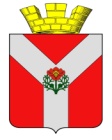 АДМИНИСТРАЦИЯ РУДНЯНСКОГО ГОРОДСКОГО ПОСЕЛЕНИЯРУДНЯНСКОГО МУНИЦИПАЛЬНОГО РАЙОНАВОЛГОГРАДСКОЙ ОБЛАСТИПОСТАНОВЛЕНИЕот 09 января 2014 года № 3Основание проведения конкурса- постановление Правительства РФ от 6 февраля . №75 «О порядке проведения органом местного самоуправления открытого конкурса по отбору управляющей организации для управления многоквартирным домом»;- Жилищный кодекс РФ;Организатор конкурсаУполномоченный орган: Администрация Руднянского городского поселения Объект конкурсаОбщее имущество собственников помещений многоквартирных домов, которыми не выбран способ управления этим домом или принятое собственниками помещений в многоквартирном доме решение о выборе способа управления домом не реализовано. Список и характеристика многоквартирных домов представлены в приложении №4 к конкурсной документации.Предмет конкурсаПраво заключения договоров управления многоквартирными домами по адресам, указанным в приложении №4 к конкурсной документацииХарактеристика объекта конкурсаХарактеристика объекта конкурса размещена в  приложении №4 данной конкурсной документацииАдрес официального сайтаАдрес официального сайта, на котором размещены извещение и конкурсная документация: www.torgi.gov.ruМесто, порядок и срок подачи заявокЗаявки принимаются по адресу: Волгоградская область, р.п. Рудня, ул. Комсомольская, дом 1, ч.1 каб.12 – с 21.01.2014 г. до начала процедуры вскрытия конвертов с заявками. Порядок подачи заявок на участие в конкурсе описан в пункте 10 данной конкурсной документации.Срок, место и порядок предоставления конкурсной документации. Размер платы и срок внесения этой платы за предоставление конкурсной документацииКонкурсная документация предоставляется претендентам на участие в конкурсе по адресу: Волгоградская область, р.п. Рудня, ул. Комсомольская, дом 1, ч.1 каб.12 - со дня размещения извещения на официальном сайте до даты начала процедуры вскрытия конвертов. Конкурсная документация предоставляется безвозмездно.Место, дата и время вскрытия конвертовВскрытие конвертов с заявками на участие в конкурсе производится конкурсной комиссией по адресу: Волгоградская область, р.п. Рудня, ул. Комсомольская, дом 1, ч.1 (каб.12) 05 марта 2014 года в 14 часов 00 минут.Место, дата и время рассмотрения конкурсной комиссией заявок на участие в конкурсе.Рассмотрение заявок производится по адресу: Волгоградская область, р.п. Рудня, ул. Комсомольская, дом 1, ч.1  (каб.12) с 05 марта по 12 марта 2014 года.Место, дата и время проведения конкурсаПодведение итогов конкурса будет осуществляться по адресу: Волгоградская область, р.п. Рудня, ул. Комсомольская, дом 1, ч.1 каб.12, 12 марта 2014 года в 14 часов 00 минут.Акты о состоянии общего имущества собственников помещений в            многоквартирных домах, являющихся объектами конкурсаПриложение № 5 к настоящей конкурсной документацииРеквизиты банковского счета для перечисления средств в качестве обеспечения заявки на участие в конкурсеАдрес: 403601, Волгоградская область, р.п. Рудня, ул. Комсомольская, 1, часть 1ИНН 3425004705, КПП 342501001УФК по Волгоградской области р/с 40204810700000000167в ГРКЦ ГУ Банка России по Волгоградской области г. Волгоград БИК 041806001ОГРН 1053453069229ОКАТО 18247551000ОКОГУ- 32200л/с  03293035920Порядок проведения осмотров заинтересованными лицами и претендентами объекта конкурса и график проведения таких осмотровОрганизатор конкурса в соответствии с датой и временем, указанными в извещении о проведении конкурса, организует проведение осмотра претендентами и другими заинтересованными лицами объектов конкурса. Организатор конкурса организует проведение таких осмотров каждые 5 рабочих дней с даты размещения извещения о проведении конкурса, но не позднее чем за 2 рабочих дня до даты окончания срока подачи заявок на участие в конкурсе.Осмотры проводятся по следующему графику: ежедневно с даты размещения извещения о проведении конкурса до 28.02.2014 г. (кроме субботы, воскресения и праздничных дней) с 10:00 до 12:00, сбор по адресу: р.п. Рудня, ул. Комсомольская, дом 1, ч.1 Перечень обязательных работ и услугПриложение № 6 к настоящей конкурсной документацииСрок внесения собственниками помещений в многоквартирном доме платы за содержание и ремонт жилого помещенияПлата за содержание и ремонт жилого помещения и коммунальные услуги вносится ежемесячно до 10 (десятого) числа месяца, следующего за расчетным.Требования к претендентам на участие в конкурсе1) соответствие претендентов установленным федеральными законами требованиям к лицам, осуществляющим выполнение работ, оказание услуг, предусмотренных договором управления многоквартирным домом;2) в отношении претендента не проводится процедура банкротства либо в отношении претендента - юридического лица не проводится процедура ликвидации;3) деятельность претендента не приостановлена в порядке, предусмотренном Кодексом Российской Федерации об административных правонарушениях;4) отсутствие у претендента задолженности по налогам, сборам и иным обязательным платежам в бюджеты любого уровня или государственные внебюджетные фонды за последний завершенный отчетный период в размере свыше 25 процентов балансовой стоимости активов претендента по данным бухгалтерской отчетности за последний завершенный отчетный период. Претендент считается соответствующим установленному требованию, если он обжаловал наличие указанной задолженности в соответствии с законодательством Российской Федерации и решение по такой жалобе не вступило в силу;5) отсутствие у претендента кредиторской задолженности за последний завершенный отчетный период в размере свыше 70 процентов балансовой стоимости активов претендента по данным бухгалтерской отчетности за последний завершенный отчетный период;6) внесение претендентом на счет, указанный в конкурсной документации, средств в качестве обеспечения заявки на участие в конкурсе. При этом претендент считается соответствующим данному требованию, если непосредственно перед началом процедуры вскрытия конвертов с заявками на участие в конкурсе средства поступили на счет, указанный в конкурсной документации.Форма заявки на участие в конкурсе и инструкция по ее заполнению Приложения № 1, 2 к настоящей конкурсной документацииСрок, в течение которого победитель конкурса должен подписать договоры управления многоквартирными домамиПобедитель конкурса в течение 10 рабочих дней с даты утверждения протокола конкурса представляет организатору конкурса подписанный им проект договора управления многоквартирным домом, а также обеспечение исполнения обязательств.Победитель конкурса в течение 20 дней с даты утверждения протокола конкурса, но не ранее чем через 10 дней со дня размещения протокола конкурса на официальном сайте,  направляет подписанные им проекты договоров управления многоквартирными домами собственникам помещений в многоквартирных домах для подписания указанных договоров в порядке, установленном статьей 445 Гражданского кодекса Российской Федерации.Требования к порядку изменения обязательств сторон по договору управления многоквартирными домамиОбязательства сторон по договору управления многоквартирными домами могут быть изменены только в случае наступления обстоятельств непреодолимой силы либо на основании решения общего собрания собственников помещений в многоквартирном доме. При наступлении обстоятельств непреодолимой силы управляющая организация осуществляет указанные в договоре управления многоквартирным домом работы и услуги по содержанию и ремонту общего имущества собственников помещений в многоквартирном доме, выполнение и оказание которых возможно в сложившихся условиях, и предъявляет собственникам помещений в многоквартирном доме счета по оплате таких выполненных работ и оказанных услуг. При этом размер платы за содержание и ремонт жилого помещения, предусмотренный договором управления многоквартирным домом, должен быть изменен пропорционально объемам и количеству фактически выполненных работ и оказанных услугСрок начала выполнения управляющей организацией возникших по результатам конкурса обязательствСрок начала выполнения управляющей организацией возникших по результатам конкурса обязательств – не более 30 дней с даты окончания срока направления собственникам помещений в многоквартирном доме подписанных управляющей организацией проектов договоров управления многоквартирным домом. Собственники помещений в многоквартирном доме, уклонившиеся от подписания договора, могут быть на основании ст. 445 ГК РФ понуждены судом по требованию Управляющей организации к его подписанию.Порядок оплаты собственниками помещений в многоквартирном доме работ и услуг по содержанию и ремонту общего имущества в случае неисполнения либо ненадлежащего исполнения управляющей организацией обязательств по договорам управления многоквартирными домамиВ случае неисполнения либо ненадлежащего исполнения Управляющей организацией своих обязательств по выполнению работ и оказанию услуг по содержанию и ремонту общего имущества многоквартирного дома собственники вправе оплачивать только фактически выполненные работы и оказанные услуги. Факт невыполнения или ненадлежащего исполнения управляющей организацией своих обязательств по договору управления должен быть установлен составленным в письменной форме актом, подписанным представителем собственников помещений в многоквартирном доме, избранным общим собранием, и представителем управляющей организации, либо протоколом (предписанием или иным актом) государственной жилищной инспекции, либо вступлением в законную силу судебным постановлением. Объем подлежащих оплате собственниками помещений фактически выполненных работ и оказанных услуг определяется актами приема выполненных работ (оказанных услуг), подписываемым с одной стороны управляющей организацией, а с другой – от имени собственников помещений – избранным общим собранием представителей. Акты приема фактически выполненных работ и оказанных услуг передаются представителю собственников, управляющей организации. В случае, если в течении 5 дней со дня получения акта представитель собственников не подпишет такой акт, фактически выполненные работы и оказанные услуги будут считаться принятыми в установленных управляющей организацией объемах.Формы и способы осуществления собственниками помещений в многоквартирном доме контроля за выполнением управляющей организацией ее обязательств по договорам управления многоквартирными домамиУправляющая организация обязана представлять по запросу любого собственника помещения в многоквартирном доме в течение трех рабочих дней документы, связанные с выполнением обязательств по договору управления многоквартирным домом. К числу таких документов относятся:- справки об объемах фактически выполненных работ и оказанных услуг;- справки о сумме собранных с собственников помещений средств в счет оплаты работ и услуг по содержанию и ремонту жилого помещения;- справки о наличии и размере задолженности управляющей организации перед ресурсоснабжающими организациями;- справки о сроках выполнения отдельных видов работ и услуг, предусмотренных договором управления многоквартирным домом;- сведения о рабочих телефонах и адресах аварийной службы, в т.ч. диспетчеров, сведения о времени работы бухгалтерии Управляющей организации, часах приема Собственников руководителями и специалистами Управляющей организации.Срок действия договоров управления многоквартирным домомДоговор заключается сроком на 3 (три) года. Собственники помещений подписывают приложение №1 к договору управления многоквартирным домом, что является подписанием всего договора управления. Подписанное Собственниками приложение № 1 к договору управления хранится у Управляющей организации. Собственники помещений в многоквартирном доме, уклоняющиеся от подписания договора, могут быть на основании ст. 445 ГК РФ понуждены судом по требованию Управляющей организации к его подписанию. Права и обязанности у Собственников помещений и Управляющей организации возникают с указанной в договоре даты, независимо от того, подписан ли договор всеми Собственниками.Договор пролонгируется на 3 (три) месяца, если:- большинство Собственников помещений на основании решения общего собрания о выборе способа непосредственного управления многоквартирным домом не заключили договоры, предусмотренные ст. 164 ЖК РФ, с лицами, осуществляющими соответствующие виды деятельности;- товарищество собственников жилья либо жилищный кооператив или иной специализированный потребительский кооператив не зарегистрированы на основании решения общего собрания о выборе соответствующего способа управления многоквартирным домом;- другая управляющая организация, выбранная на основании решения общего собрания о выборе способа управления многоквартирным домом, созываемого не позднее чем через 1 год после заключения договоров управления многоквартирным домом, в течение 30 дней со дня подписания договоров управления многоквартирным домом или иного установленного договором срока не приступила к их выполнению;- другая управляющая организация, отобранная органом местного самоуправления для управления многоквартирным домом, не приступила к исполнению договоров управления многоквартирным домом.Договор может быть прекращен до истечения срока его действия:- при ликвидации Управляющей организации как юридического лица с момента внесения в Единый государственный реестр юридических лиц записи о прекращении юридического лица;- на основании решения общего собрания Собственников о выборе иного способа управления либо иной управляющей организации при условии письменного предупреждения об этом Управляющей организации за 60 дней (датой прекращения договора при этом будет считаться день, наступающий через 60 календарных дней со дня получения Управляющей организацией письменного извещения о прекращении договора управления);- на основании решения суда о признании недействительными результатов открытого конкурса, послужившего основанием для заключения договора управления многоквартирным домом с момента вступления в законную силу соответствующего судебного акта.Проект договора управления многоквартирным домомПриложение № 7 к настоящей конкурсной документацииНастоящая расписка выдана претенденту(наименование организации или ф. и. о. индивидуального предпринимателя)(наименование организации или ф. и. о. индивидуального предпринимателя)(наименование организатора конкурса)домами)(адрес многоквартирного дома)(адрес многоквартирного дома)Заявка зарегистрирована	«Заявка зарегистрирована	«» 20 г.	в(наименование документа, в котором регистрируется заявка)(наименование документа, в котором регистрируется заявка)(наименование документа, в котором регистрируется заявка)(наименование документа, в котором регистрируется заявка)(наименование документа, в котором регистрируется заявка)(наименование документа, в котором регистрируется заявка)(наименование документа, в котором регистрируется заявка)(наименование документа, в котором регистрируется заявка)(наименование документа, в котором регистрируется заявка)(наименование документа, в котором регистрируется заявка)под номером.(должность)(подпись)(ф. и. о.)№п/пНаименованиеобъекта и адресНаименованиеобъекта и адресНаименованиеобъекта и адресГод постройки, серия и тип постройкиЭтажность Количество квартирОбщая площадь помещений дома:Общая площадь помещений дома:Общая площадь помещений дома:Виды благоустройстваВиды благоустройстваКадастровый номер и площадь земельного участка, входящего в состав общего имущества№п/пНаименованиеобъекта и адресНаименованиеобъекта и адресНаименованиеобъекта и адресГод постройки, серия и тип постройкиЭтажность Количество квартиржилыхнежилыхобщего пользованияВиды благоустройстваВиды благоустройстваКадастровый номер и площадь земельного участка, входящего в состав общего имуществаЛот№1Лот№1Лот№1Лот№1Лот№1Лот№1Лот№1Лот№1Лот№1Лот№1Лот№11многоквартирный дом, р.п.Рудня, ул. Пионерская, дом 87многоквартирный дом, р.п.Рудня, ул. Пионерская, дом 87многоквартирный дом, р.п.Рудня, ул. Пионерская, дом 871980218497,70317,8Водоснабжение, канализация, отопление, газоснабжение, электроснабжениеВодоснабжение, канализация, отопление, газоснабжение, электроснабжениеСведения отсутствуют2многоквартирный дом, р.п.Рудня, ул. Дорожная, дом  4многоквартирный дом, р.п.Рудня, ул. Дорожная, дом  4многоквартирный дом, р.п.Рудня, ул. Дорожная, дом  41989218504,20357,6Водоснабжение, канализация, отопление, газоснабжение, электроснабжениеВодоснабжение, канализация, отопление, газоснабжение, электроснабжениеСведения отсутствуют3многоквартирный дом, р.п.Рудня, ул. Дорожная, дом  9амногоквартирный дом, р.п.Рудня, ул. Дорожная, дом  9амногоквартирный дом, р.п.Рудня, ул. Дорожная, дом  9а1997216432,50324,2Водоснабжение, канализация, отопление, газоснабжение, электроснабжениеВодоснабжение, канализация, отопление, газоснабжение, электроснабжениеСведения отсутствуют4многоквартирный дом, р.п.Рудня, ул. Дорожная, дом  9вмногоквартирный дом, р.п.Рудня, ул. Дорожная, дом  9вмногоквартирный дом, р.п.Рудня, ул. Дорожная, дом  9в1988218527,10340,1Водоснабжение, канализация, отопление, газоснабжение, электроснабжениеВодоснабжение, канализация, отопление, газоснабжение, электроснабжениеСведения отсутствуют5многоквартирный дом, р.п.Рудня, ул. Крестьянская, дом 5многоквартирный дом, р.п.Рудня, ул. Крестьянская, дом 5многоквартирный дом, р.п.Рудня, ул. Крестьянская, дом 51976218504,30356,6Водоснабжение, канализация, отопление, газоснабжение, электроснабжениеВодоснабжение, канализация, отопление, газоснабжение, электроснабжениеСведения отсутствуютЛот №2Лот №2Лот №2Лот №2Лот №2Лот №2Лот №2Лот №2Лот №2Лот №2Лот №26многоквартирный дом, р.п. Рудня, ул. Железнодорожная, дом 3многоквартирный дом, р.п. Рудня, ул. Железнодорожная, дом 31880188015174,8022,66Индивидуальное газовое отопление, водопровод, канализация отсутствуетСведения отсутствуютСведения отсутствуют7многоквартирный дом, р.п. Рудня, ул. Железнодорожная, дом 4многоквартирный дом, р.п. Рудня, ул. Железнодорожная, дом 41698169828267,80118,5Индивидуальное отопление, центральный водопровод, местная канализацияСведения отсутствуютСведения отсутствуют8многоквартирный дом, р.п. Рудня, ул. Железнодорожная, дом 5 многоквартирный дом, р.п. Рудня, ул. Железнодорожная, дом 5 196819681699,30104,5Индивидуальное газовое отопление, центральное водо- и газоснабжение Сведения отсутствуютСведения отсутствуют9многоквартирный дом, р.п. Рудня, ул. Железнодорожная, дом 6многоквартирный дом, р.п. Рудня, ул. Железнодорожная, дом 61987198715126,2065,5Индивидуальное печное отопление, водопровод отсутствуетСведения отсутствуютСведения отсутствуют10многоквартирный дом, р.п. Рудня, ул. Железнодорожная, дом 8многоквартирный дом, р.п. Рудня, ул. Железнодорожная, дом 81969196928241,50154,9Индивидуальное печное отопление, водопровод отсутствуетСведения отсутствуютСведения отсутствуют11многоквартирный дом, р.п. Рудня, ул. Привокзальная, дом 36многоквартирный дом, р.п. Рудня, ул. Привокзальная, дом 3619571957216413,00287,0Отопление, газоснабжение, электроснабжениеСведения отсутствуютСведения отсутствуютЛот№3Лот№3Лот№3Лот№3Лот№3Лот№3Лот№3Лот№3Лот№3Лот№3Лот№312многоквартирный дом, р.п. Рудня, ул. Строителей, дом 16многоквартирный дом, р.п. Рудня, ул. Строителей, дом 1619851985223658,70128,5Центральное отопление, газоснабжение, водопровода и канализации нетСведения отсутствуютСведения отсутствуют13многоквартирный дом, р.п. Рудня, ул. Совхозная, дом 8многоквартирный дом, р.п. Рудня, ул. Совхозная, дом 81965196528262,40124,9Центральное отопление, газоснабжение, водопровода и канализации нет Сведения отсутствуютСведения отсутствуют14многоквартирный дом, р.п. Рудня, ул. Украинская, дом 11многоквартирный дом, р.п. Рудня, ул. Украинская, дом 111961196128188,2086,0Центральное отопление, газоснабжение, водопровода и канализации нетСведения отсутствуютСведения отсутствуют15многоквартирный дом, р.п. Рудня, ул. Совхозная, дом 12многоквартирный дом, р.п. Рудня, ул. Совхозная, дом 1219631963210521,40296,0Центральное отопление, газоснабжение, водопровода и канализации нетСведения отсутствуютСведения отсутствуют16многоквартирный дом, р.п. Рудня, ул. Совхозная, дом 13многоквартирный дом, р.п. Рудня, ул. Совхозная, дом 1319661966228387,30129,5Центральное отопление, газоснабжение, водопровода и канализации нетСведения отсутствуютСведения отсутствуют17многоквартирный дом, р.п. Рудня, ул. Комсомольская, дом 4многоквартирный дом, р.п. Рудня, ул. Комсомольская, дом 41964196428274,00122,8Центральное отопление, газоснабжение, водопровод в наличии,  канализации нетСведения отсутствуютСведения отсутствуютНаименование 
   конструктивных        
      элементовОписание     элементов
    (материал, конструкция или
система, отделка    и прочее)Техническое     состояние      элементов общего имущества   многоквартирного     дома1Фундаментбетонныйнеудовлетворительно2Наружные и внутренние    капитальные стеныкирпичныенеудовлетворительно3Перегородкибетонныеудовлетворительно4Перекрытиябетонныеудовлетворительно-чердачныебетонныеудовлетворительно-междуэтажныебетонныеудовлетворительно-подвальныебетонныеудовлетворительно(другое)5Крышакровля шифернаястропила деревянные неудовлетворительно6Полыбетонныеудовлетворительно7Проемы-окнадвустворчатыеудовлетворительно- дверидеревянныеудовлетворительно- (другое)8Отделка -внутренняяштукатурканеудовлетворительно-наружнаякирпичнеудовлетворительно-(другое)9Механическое, электрическое,санитарно-техническое и иное оборудование- ванны напольныев наличииудовлетворительно- электроплиты- телефонные сети и   оборудованиев наличииудовлетворительно- сети проводного   радиовещанияв наличииудовлетворительно-сигнализация-мусоропровод-лифт-вентиляцияв наличииудовлетворительно-(другое)10Внутридомовые инженерные коммуникации   и оборудование для   предоставления   коммунальных услуг- электроснабжениенаружнаянеудовлетворительно- холодное водоснабжениецентрализованноеудовлетворительно- горячее водоснабжение- водоотведениецентрализованноеудовлетворительно- газоснабжениецентрализованноеудовлетворительно- отопление (от внешних  котельных)котельная №3- отопление (от домовой котельной)- печи- калориферы- АГВ-(другое)11Крыльцав наличииудовлетворительно12Чердакв наличииудовлетворительно13Подвалв наличииудовлетворительноНаименование 
   конструктивных        
      элементовОписание     элементов
    (материал, конструкция или
система, отделка    и прочее)Техническое     состояние      элементов общего имущества   многоквартирного     дома1Фундаментбетонныйнеудовлетворительно2Наружные и внутренние    капитальные стеныкирпичныенеудовлетворительно3Перегородкибетонныеудовлетворительно4Перекрытиябетонныеудовлетворительно-чердачныебетонныеудовлетворительно-междуэтажныебетонныеудовлетворительно-подвальныебетонныеудовлетворительно(другое)5Крышакровля шифернаястропила деревянные неудовлетворительно6Полыбетонныеудовлетворительно7Проемы-окнадвустворчатыеудовлетворительно- дверидеревянныенеудовлетворительно- (другое)8Отделка -внутренняяштукатурканеудовлетворительно-наружнаякирпичнеудовлетворительно-(другое)9Механическое, электрическое,санитарно-техническое и иное оборудование- ванны напольныев наличииудовлетворительно- электроплиты- телефонные сети и   оборудованиев наличииудовлетворительно- сети проводного   радиовещанияв наличииудовлетворительно-сигнализация-мусоропровод-лифт-вентиляцияв наличииудовлетворительно-(другое)10Внутридомовые инженерные коммуникации   и оборудование для   предоставления   коммунальных услуг- электроснабжениенаружноенеудовлетворительно- холодное водоснабжениецентральноеудовлетворительно- горячее водоснабжение- водоотведениецентральноеудовлетворительно- газоснабжениецентральноеудовлетворительно- отопление (от внешних  котельных)- отопление (от домовой котельной)миникотельная №1удовлетворительно- печи- калориферы- АГВ-(другое)11Крыльцав наличииудовлетворительно12Чердакв наличииудовлетворительно13Подвалв наличииудовлетворительноНаименование 
   конструктивных        
      элементовОписание     элементов
    (материал, конструкция или
система, отделка    и прочее)Техническое     состояние      элементов общего имущества   многоквартирного     дома1Фундаментбетонныйнеудовлетворительно2Наружные и внутренние    капитальные стеныкирпичныенеудовлетворительно3Перегородкибетонныеудовлетворительно4Перекрытиябетонныеудовлетворительно-чердачныебетонныеудовлетворительно-междуэтажныебетонныеудовлетворительно-подвальныебетонныеудовлетворительно(другое)5Крышакровля шифернаястропила деревянные неудовлетворительно6Полыбетонныеудовлетворительно7Проемы-окнадвустворчатыенеудовлетворительно- дверидеревянныеудовлетворительно- (другое)8Отделка -внутренняяштукатурканеудовлетворительно-наружнаякирпичнеудовлетворительно-(другое)9Механическое, электрическое,санитарно-техническое и иное оборудование- ванны напольныев наличииудовлетворительно- электроплиты- телефонные сети и   оборудованиев наличииудовлетворительно- сети проводного   радиовещанияв наличииудовлетворительно-сигнализация-мусоропровод-лифт-вентиляцияв наличииудовлетворительно-(другое)10Внутридомовые инженерные коммуникации   и оборудование для   предоставления   коммунальных услуг- электроснабжениенаружноенеудовлетворительно- холодное водоснабжениецентральноеудовлетворительно- горячее водоснабжение- водоотведениецентральноеудовлетворительно- газоснабжениецентральноеудовлетворительно- отопление (от внешних  котельных)- отопление (от домовой котельной)миникотельная №1удовлетворительно- печи- калориферы- АГВ-(другое)11Крыльцав наличииудовлетворительно12Чердакв наличииудовлетворительно13Подвалв наличииудовлетворительноНаименование 
   конструктивных        
      элементовОписание     элементов
    (материал, конструкция или
система, отделка    и прочее)Техническое     состояние      элементов общего имущества   многоквартирного     дома1Фундаментбетонныйнеудовлетворительно2Наружные и внутренние    капитальные стеныкирпичныенеудовлетворительно3Перегородкибетонныеудовлетворительно4Перекрытиябетонныеудовлетворительно-чердачныебетонныеудовлетворительно-междуэтажныебетонныеудовлетворительно-подвальныебетонныеудовлетворительно(другое)5Крышакровля шифернаястропила деревянные удовлетворительно6Полыбетонныеудовлетворительно7Проемы-окнадвустворчатыеудовлетворительно- дверидеревянныеудовлетворительно- (другое)8Отделка -внутренняяштукатурканеудовлетворительно-наружнаякирпичнеудовлетворительно-(другое)9Механическое, электрическое,санитарно-техническое и иное оборудование- ванны напольныев наличииудовлетворительно- электроплиты- телефонные сети и   оборудованиев наличииудовлетворительно- сети проводного   радиовещанияв наличииудовлетворительно-сигнализация-мусоропровод-лифт-вентиляцияв наличииудовлетворительно-(другое)10Внутридомовые инженерные коммуникации   и оборудование для   предоставления   коммунальных услуг- электроснабжениенаружноенеудовлетворительно- холодное водоснабжениецентральноеудовлетворительно- горячее водоснабжение- водоотведениецентральноеудовлетворительно- газоснабжениецентральноеудовлетворительно- отопление (от внешних  котельных)- отопление (от домовой котельной)миникотельная №1удовлетворительно- печи- калориферы- АГВ-(другое)11Крыльцаотсутствуют12Чердакв наличииудовлетворительно13Подвалв наличииудовлетворительноНаименование 
   конструктивных        
      элементовОписание     элементов
    (материал, конструкция или
система, отделка    и прочее)Техническое     состояние      элементов общего имущества   многоквартирного     дома1Фундаментбетонныйудовлетворительно2Наружные и внутренние    капитальные стеныкирпичныеудовлетворительно3Перегородкибетонныеудовлетворительно4Перекрытиябетонныеудовлетворительно-чердачныебетонныеудовлетворительно-междуэтажныебетонныеудовлетворительно-подвальныебетонныеудовлетворительно(другое)5Крышакровля шифернаястропила деревянные неудовлетворительно6Полыбетонныеудовлетворительно7Проемы-окнадвустворчатыенеудовлетворительно- дверидеревянныеудовлетворительно- (другое)8Отделка -внутренняяштукатурканеудовлетворительно-наружнаякирпичнеудовлетворительно-(другое)9Механическое, электрическое,санитарно-техническое и иное оборудование- ванны напольныев наличииудовлетворительно- электроплиты- телефонные сети и   оборудованиев наличииудовлетворительно- сети проводного   радиовещанияв наличииудовлетворительно-сигнализация-мусоропровод-лифт-вентиляцияв наличииудовлетворительно-(другое)10Внутридомовые инженерные коммуникации   и оборудование для   предоставления   коммунальных услуг- электроснабжениенаружноенеудовлетворительно- холодное водоснабжениецентральноеудовлетворительно- горячее водоснабжение- водоотведениецентральноеудовлетворительно- газоснабжениецентральноеудовлетворительно- отопление (от внешних  котельных)котельная №2удовлетворительно- отопление (от домовой котельной)- печи- калориферы- АГВ-(другое)11Крыльцав наличииудовлетворительно12Чердакв наличииудовлетворительно13Подвалв наличииудовлетворительноНаименование 
   конструктивных        
      элементовОписание     элементов
    (материал, конструкция или
система, отделка    и прочее)Техническое     состояние      элементов общего имущества   многоквартирного     дома1Фундаменткирпичныйудовлетворительно2Наружные и внутренние    капитальные стеныкирпичныеудовлетворительно3Перегородкидеревянныеудовлетворительно4Перекрытиядеревянныеудовлетворительно-чердачныедеревянныеудовлетворительно-междуэтажные-подвальные(другое)5Крышакровля шифернаястропила деревянные удовлетворительно6Полыдеревянныеудовлетворительно7Проемы-окнадвустворчатыеудовлетворительно- дверидеревянныеудовлетворительно- (другое)8Отделка -внутренняяштукатуркаудовлетворительно-наружнаяштукатуркаудовлетворительно-(другое)9Механическое, электрическое,санитарно-техническое и иное оборудование- ванны напольные- электроплитыв наличииудовлетворительно- телефонные сети и   оборудованиев наличииудовлетворительно- сети проводного   радиовещанияв наличииудовлетворительно-сигнализация-мусоропровод-лифт-вентиляцияв наличииудовлетворительно-(другое)10Внутридомовые инженерные коммуникации   и оборудование для   предоставления   коммунальных услуг- электроснабжениенаружноеудовлетворительно- холодное водоснабжение- горячее водоснабжение- водоотведение- газоснабжение- отопление (от внешних  котельных)- отопление (от домовой котельной)- печи- калориферы- АГВ-(другое)11Крыльцав наличииудовлетворительно12Чердакв наличииудовлетворительно13ПодвалотсутствуетНаименование 
   конструктивных        
      элементовОписание     элементов
    (материал, конструкция или
система, отделка    и прочее)Техническое     состояние      элементов общего имущества   многоквартирного     дома1Фундаменткирпичныйудовлетворительно2Наружные и внутренние    капитальные стеныкирпичныенеудовлетворительно3Перегородкикирпичныеудовлетворительно4Перекрытиядеревянныеудовлетворительно-чердачныедеревянныеудовлетворительно-междуэтажныедеревянныеудовлетворительно-подвальные(другое)5Крышакровля шифернаястропила деревянные удовлетворительно6Полыдеревянныеудовлетворительно7Проемы-окнадвустворчатыеудовлетворительно- дверидеревянныеудовлетворительно- (другое)8Отделка -внутренняяштукатуркаудовлетворительно-наружнаяштукатуркаудовлетворительно-(другое)9Механическое, электрическое,санитарно-техническое и иное оборудование- ванны напольныев наличииудовлетворительно- электроплиты- телефонные сети и   оборудованиев наличииудовлетворительно- сети проводного   радиовещанияв наличииудовлетворительно-сигнализация-мусоропровод-лифт-вентиляцияв наличииудовлетворительно-(другое)10Внутридомовые инженерные коммуникации   и оборудование для   предоставления   коммунальных услуг- электроснабжениенаружноенеудовлетворительно- холодное водоснабжениецентральноеудовлетворительно- горячее водоснабжение- водоотведениецентральноеудовлетворительно- газоснабжениецентральноеудовлетворительно- отопление (от внешних  котельных)- отопление (от домовой котельной)- печи- калориферы- АГВ-(другое)11Крыльцав наличииудовлетворительно12Чердакв наличииудовлетворительно13ПодвалотсутствуетНаименование 
   конструктивных        
      элементовОписание     элементов
    (материал, конструкция или
система, отделка    и прочее)Техническое     состояние      элементов общего имущества   многоквартирного     дома1Фундаменткирпичныйнеудовлетворительно2Наружные и внутренние    капитальные стеныкирпичныеудовлетворительно3Перегородкидеревянныеудовлетворительно4Перекрытиядеревянныеудовлетворительно-чердачныедеревянныеудовлетворительно-междуэтажные-подвальные(другое)5Крышакровля шифернаястропила деревянные неудовлетворительно6Полыдеревянныеудовлетворительно7Проемы-окнадвустворчатыеудовлетворительно- дверидеревянныеудовлетворительно- (другое)8Отделка -внутренняяштукатуркаудовлетворительно-наружнаядеревянныеудовлетворительно-(другое)9Механическое, электрическое,санитарно-техническое и иное оборудование- ванны напольные- электроплиты- телефонные сети и   оборудованиев наличииудовлетворительно- сети проводного   радиовещанияв наличииудовлетворительно-сигнализация-мусоропровод-лифт-вентиляцияв наличииудовлетворительно-(другое)10Внутридомовые инженерные коммуникации   и оборудование для   предоставления   коммунальных услуг- электроснабжениенаружноенеудовлетворительно- холодное водоснабжение- горячее водоснабжение- водоотведение- газоснабжениецентральноеудовлетворительно- отопление (от внешних  котельных)- отопление (от домовой котельной)- печи- калориферы- АГВ-(другое)11Крыльцав наличииудовлетворительно12Чердакв наличииудовлетворительно13ПодвалотсутствуетНаименование 
   конструктивных        
      элементовОписание     элементов
    (материал, конструкция или
система, отделка    и прочее)Техническое     состояние      элементов общего имущества   многоквартирного     дома1Фундаменткирпичныйнеудовлетворительно2Наружные и внутренние    капитальные стеныдеревянныеудовлетворительно3Перегородкидеревянныеудовлетворительно4Перекрытиядеревянныеудовлетворительно-чердачныедеревянныеудовлетворительно-междуэтажные-подвальные(другое)5Крышакровля шифернаястропила деревянные удовлетворительно6Полыдеревянныеудовлетворительно7Проемы-окнадвустворчатыеудовлетворительно- дверидеревянныеудовлетворительно- (другое)8Отделка -внутренняяштукатуркаудовлетворительно-наружнаядеревянныеудовлетворительно-(другое)9Механическое, электрическое,санитарно-техническое и иное оборудование- ванны напольныев наличииудовлетворительно- электроплиты- телефонные сети и   оборудованиев наличииудовлетворительно- сети проводного   радиовещанияв наличииудовлетворительно-сигнализация-мусоропровод-лифт-вентиляцияв наличииудовлетворительно-(другое)10Внутридомовые инженерные коммуникации   и оборудование для   предоставления   коммунальных услуг- электроснабжениенаружноенеудовлетворительно- холодное водоснабжениецентральноеудовлетворительно- горячее водоснабжение- водоотведениецентральноеудовлетворительно- газоснабжениецентральноеудовлетворительно- отопление (от внешних  котельных)- отопление (от домовой котельной)- печи- калориферы- АГВ-(другое)11Крыльцав наличииудовлетворительно12Чердакв наличииудовлетворительно13ПодвалотсутствуетНаименование 
   конструктивных        
      элементовОписание     элементов
    (материал, конструкция или
система, отделка    и прочее)Техническое     состояние      элементов общего имущества   многоквартирного     дома1Фундаменткирпичныйудовлетворительно2Наружные и внутренние    капитальные стеныкирпичныеудовлетворительно3Перегородкидеревянныеудовлетворительно4Перекрытиядеревянныеудовлетворительно-чердачныедеревянныеудовлетворительно-междуэтажныедеревянныеудовлетворительно-подвальные(другое)5Крышакровля шифернаястропила деревянные неудовлетворительно6Полыдеревянныеудовлетворительно7Проемы-окнадвустворчатыеудовлетворительно- двериотсутствуют- (другое)8Отделка -внутренняяштукатуркаудовлетворительно-наружнаякирпичнеудовлетворительно-(другое)9Механическое, электрическое,санитарно-техническое и иное оборудование- ванны напольныев наличииудовлетворительно- электроплиты- телефонные сети и   оборудованиев наличииудовлетворительно- сети проводного   радиовещанияв наличииудовлетворительно-сигнализация-мусоропровод-лифт-вентиляцияв наличииудовлетворительно-(другое)10Внутридомовые инженерные коммуникации   и оборудование для   предоставления   коммунальных услуг- электроснабжениенаружноенеудовлетворительно- холодное водоснабжениецентральноеудовлетворительно- горячее водоснабжение- водоотведениецентральноеудовлетворительно- газоснабжениецентральноеудовлетворительно- отопление (от внешних  котельных)- отопление (от домовой котельной)- печи- калориферы- АГВ-(другое)11Крыльцав наличииудовлетворительно12Чердакв наличиинеудовлетворительно13ПодвалотсутствуетНаименование 
   конструктивных        
      элементовОписание     элементов
    (материал, конструкция или
система, отделка    и прочее)Техническое     состояние      элементов общего имущества   многоквартирного     дома1Фундаментбетонныйудовлетворительно2Наружные и внутренние    капитальные стеныкирпичныенеудовлетворительно3Перегородкибетонныеудовлетворительно4Перекрытиябетонныеудовлетворительно-чердачныебетонныеудовлетворительно-междуэтажныебетонныеудовлетворительно-подвальные(другое)5Крышакровля шифернаястропила деревянные неудовлетворительно6Полыбетонныеудовлетворительно7Проемы-окнадвустворчатыеудовлетворительно- дверидеревянныеудовлетворительно- (другое)8Отделка -внутренняяштукатурканеудовлетворительно-наружнаякирпичнеудовлетворительно-(другое)9Механическое, электрическое,санитарно-техническое и иное оборудование- ванны напольные- электроплитыв наличииудовлетворительно- телефонные сети и   оборудованиев наличииудовлетворительно- сети проводного   радиовещанияв наличииудовлетворительно-сигнализация-мусоропровод-лифт-вентиляцияв наличииудовлетворительно-(другое)10Внутридомовые инженерные коммуникации   и оборудование для   предоставления   коммунальных услуг- электроснабжениенаружноенеудовлетворительно- холодное водоснабжение- горячее водоснабжение- водоотведение- газоснабжениецентральноеудовлетворительно- отопление (от внешних  котельных)- отопление (от домовой котельной)- печи- калориферы- АГВ-(другое)11Крыльцав наличииудовлетворительно12Чердакв наличииудовлетворительно13ПодвалотсутствуетНаименование 
   конструктивных        
      элементовОписание     элементов
    (материал, конструкция или
система, отделка    и прочее)Техническое     состояние      элементов общего имущества   многоквартирного     дома1Фундаментбетонныйнеудовлетворительно2Наружные и внутренние    капитальные стеныкирпичныеудовлетворительно3Перегородкибетонныеудовлетворительно4Перекрытиябетонныеудовлетворительно-чердачныебетонныеудовлетворительно-междуэтажныебетонныеудовлетворительно-подвальныебетонныеудовлетворительно(другое)5Крышакровля шифернаястропила деревянные удовлетворительно6Полыдеревянные удовлетворительно7Проемыбетонныеудовлетворительно-окнадвустворчатыеудовлетворительно- дверидеревянныеудовлетворительно- (другое)8Отделка -внутренняяштукатурканеудовлетворительно-наружнаякирпичудовлетворительно-(другое)9Механическое, электрическое,санитарно-техническое и иное оборудование- ванны напольные- электроплитыв наличииудовлетворительно- телефонные сети и   оборудованиев наличииудовлетворительно- сети проводного   радиовещанияв наличииудовлетворительно-сигнализация-мусоропровод-лифт-вентиляция-(другое)10Внутридомовые инженерные коммуникации   и оборудование для   предоставления   коммунальных услуг- электроснабжениевнутренне неудовлетворительно- холодное водоснабжениецентральноеудовлетворительно- горячее водоснабжение- водоотведениеиндивидуальноенеудовлетворительно- газоснабжениеотсутствует- отопление (от внешних  котельных)котельная №4удовлетворительно- отопление (от домовой котельной)- печи- калориферы- АГВ-(другое)11Крыльцабетонныенеудовлетворительно12Чердакв наличииудовлетворительно13Подвалв наличиинеудовлетворительноНаименование 
   конструктивных        
      элементовОписание     элементов
    (материал, конструкция или
система, отделка    и прочее)Техническое     состояние      элементов общего имущества   многоквартирного     дома1Фундаментбетонныйудовлетворительно2Наружные и внутренние    капитальные стеныкирпичныеудовлетворительно3Перегородкибетонныеудовлетворительно4Перекрытиябетонныеудовлетворительно-чердачныебетонныеудовлетворительно-междуэтажныебетонныеудовлетворительно-подвальныебетонныеудовлетворительно(другое)5Крышакровля шифернаястропила деревянные удовлетворительно6Полыбетонныеудовлетворительно7Проемы-окнадвустворчатыеудовлетворительно- дверидеревянныеудовлетворительно- (другое)8Отделка -внутренняяштукатурканеудовлетворительно-наружнаякирпичнеудовлетворительно-(другое)9Механическое, электрическое,санитарно-техническое и иное оборудование- ванны напольныев наличииудовлетворительно- электроплиты- телефонные сети и   оборудованиев наличииудовлетворительно- сети проводного   радиовещанияв наличииудовлетворительно-сигнализация-мусоропровод-лифт-вентиляцияв наличииудовлетворительно-(другое)10Внутридомовые инженерные коммуникации   и оборудование для   предоставления   коммунальных услуг- электроснабжениенаружноеудовлетворительно- холодное водоснабжениецентральноеудовлетворительно- горячее водоснабжение- водоотведениецентральноеудовлетворительно- газоснабжениецентральноеудовлетворительно- отопление (от внешних  котельных)Котельная №2удовлетворительно- отопление (от домовой котельной)- печи- калориферы- АГВ-(другое)11Крыльцав наличииудовлетворительно12Чердакв наличииудовлетворительно13Подвалв наличииудовлетворительноНаименование 
   конструктивных        
      элементовОписание     элементов
    (материал, конструкция или
система, отделка    и прочее)Техническое     состояние      элементов общего имущества   многоквартирного     дома1Фундаментбетонныйнеудовлетворительно2Наружные и внутренние    капитальные стеныкирпичныенеудовлетворительно3Перегородкидеревянныеудовлетворительно4Перекрытиядеревянныеудовлетворительно-чердачныедеревянныеудовлетворительно-междуэтажныедеревянныеудовлетворительно-подвальные(другое)5Крышакровля шифернаястропила деревянные неудовлетворительно6Полыдеревянныеудовлетворительно7Проемыдеревянные-окнадвустворчатыеудовлетворительно- дверидеревянныеудовлетворительно- (другое)8Отделка -внутренняяштукатурканеудовлетворительно-наружнаякирпичнеудовлетворительно-(другое)9Механическое, электрическое,санитарно-техническое и иное оборудование- ванны напольные- электроплиты- телефонные сети и   оборудованиев наличииудовлетворительно- сети проводного   радиовещанияв наличииудовлетворительно-сигнализация-мусоропровод-лифт-вентиляцияв наличииудовлетворительно-(другое)10Внутридомовые инженерные коммуникации   и оборудование для   предоставления   коммунальных услуг- электроснабжениенаружноенеудовлетворительно- холодное водоснабжение- горячее водоснабжение- водоотведение- газоснабжениецентральноеудовлетворительно- отопление (от внешних  котельных)котельная №2удовлетворительно- отопление (от домовой котельной)- печи- калориферы- АГВ-(другое)11Крыльцаотсутствуют12Чердакв наличииудовлетворительно13ПодвалотсутствуетНаименование 
   конструктивных        
      элементовОписание     элементов
    (материал, конструкция или
система, отделка    и прочее)Техническое     состояние      элементов общего имущества   многоквартирного     дома1Фундаментбетонныйнеудовлетворительно2Наружные и внутренние    капитальные стеныкирпичныенеудовлетворительно3Перегородкибетонныеудовлетворительно4Перекрытиябетонныеудовлетворительно-чердачныебетонныеудовлетворительно-междуэтажныебетонныеудовлетворительно-подвальныебетонныеудовлетворительно(другое)5Крышакровля шифернаястропила деревянные неудовлетворительно6Полыбетонныенеудовлетворительно7Проемы-окнадвустворчатыенеудовлетворительно- двериотсутствуют- (другое)8Отделка -внутренняяштукатурканеудовлетворительно-наружнаякирпичнеудовлетворительно-(другое)9Механическое, электрическое,санитарно-техническое и иное оборудование- ванны напольные- электроплитыв наличииудовлетворительно- телефонные сети и   оборудование- сети проводного   радиовещанияв наличииудовлетворительно-сигнализация-мусоропровод-лифт-вентиляция-(другое)10Внутридомовые инженерные коммуникации   и оборудование для   предоставления   коммунальных услуг- электроснабжениенаружноенеудовлетворительно- холодное водоснабжение- горячее водоснабжение- водоотведение- газоснабжениеотсутствует- отопление (от внешних  котельных)котельная №5удовлетворительно- отопление (от домовой котельной)- печи- калориферы- АГВ-(другое)11Крыльцаотсутствуют12Чердакв наличииудовлетворительно13ПодвалотсутствуетНаименование 
   конструктивных        
      элементовОписание     элементов
    (материал, конструкция или
система, отделка    и прочее)Техническое     состояние      элементов общего имущества   многоквартирного     дома1Фундаментбетонныйнеудовлетворительно2Наружные и внутренние    капитальные стеныкирпичныенеудовлетворительно3Перегородкибетонныеудовлетворительно4Перекрытиябетонныеудовлетворительно-чердачныебетонныеудовлетворительно-междуэтажныебетонныеудовлетворительно-подвальные(другое)5Крышакровля шифернаястропила деревянные неудовлетворительно6Полыбетонныенеудовлетворительно7Проемы-окнадвустворчатыенеудовлетворительно- дверидеревянныенеудовлетворительно- (другое)8Отделка -внутренняяштукатурканеудовлетворительно-наружнаякирпичнеудовлетворительно-(другое)9Механическое, электрическое,санитарно-техническое и иное оборудование- ванны напольные- электроплитыв наличииудовлетворительно- телефонные сети и   оборудование- сети проводного   радиовещанияв наличииудовлетворительно-сигнализация-мусоропровод-лифт-вентиляцияв наличииудовлетворительно-(другое)10Внутридомовые инженерные коммуникации   и оборудование для   предоставления   коммунальных услуг- электроснабжениенаружноенеудовлетворительно- холодное водоснабжение- горячее водоснабжение- водоотведение- газоснабжение- отопление (от внешних  котельных)котельная №2удовлетворительно- отопление (от домовой котельной)- печи- калориферы- АГВ-(другое)11Крыльцаотсутствуют12ЧердакВ наличииудовлетворительно13ПодвалотсутствуетНаименование 
   конструктивных        
      элементовОписание     элементов
    (материал, конструкция или
система, отделка    и прочее)Техническое     состояние      элементов общего имущества   многоквартирного     дома1Фундаментбетонныйнеудовлетворительно2Наружные и внутренние    капитальные стеныкирпичныенеудовлетворительно3Перегородкибетонныеудовлетворительно4Перекрытиябетонныеудовлетворительно-чердачныедеревянныеудовлетворительно-междуэтажныедеревянныеудовлетворительно-подвальные(другое)5Крышакровля шифернаястропила деревянные удовлетворительно6Полыдеревянныеудовлетворительно7Проемы-окнадвустворчатыеудовлетворительно- дверидеревянныенеудовлетворительно- (другое)8Отделка -внутренняяштукатурканеудовлетворительно-наружнаякирпичнеудовлетворительно-(другое)9Механическое, электрическое,санитарно-техническое и иное оборудование- ванны напольныев наличииудовлетворительно- электроплиты- телефонные сети и   оборудованиев наличииудовлетворительно- сети проводного   радиовещанияв наличииудовлетворительно-сигнализация-мусоропровод-лифт-вентиляцияв наличииудовлетворительно-(другое)10Внутридомовые инженерные коммуникации   и оборудование для   предоставления   коммунальных услуг- электроснабжениенаружноенеудовлетворительно- холодное водоснабжениецентральноеудовлетворительно- горячее водоснабжение- водоотведениечастноеудовлетворительно- газоснабжениецентральноеудовлетворительно- отопление (от внешних  котельных)котельная №2удовлетворительно- отопление (от домовой котельной)- печи- калориферы- АГВ-(другое)11Крыльцаотсутствуют12Чердакв наличииудовлетворительно13Подвалотсутствует№ п/пНаименование работ и услугПериодичность выполнения работ и оказания услуг Стоимость на 1 кв.м. общей площади (руб.в месяц)/ годовая плата (руб)Стоимость на 1 кв.м. общей площади (руб.в месяц)/ годовая плата (руб)Стоимость на 1 кв.м. общей площади (руб.в месяц)/ годовая плата (руб)№ п/пНаименование работ и услугПериодичность выполнения работ и оказания услуг Лот №1Лот №2Лот №31Ремонт, регулировка, испытание систем центрального отопления, консервация центрального отопления1 раз в год0,47-0,472Аварийное обслуживание внутридомовых систем:2.1Водопровод: ремонт аварийно-поврежденной запорной арматуры, общедомовых стояков на трубопроводе, установка бандажей на трубопроводе, смена небольших участков трубопровода (до 2м.), заделка свищей и зачеканка раструбов, выполнение сварочных работ при ремонте или замене трубопровода, вскрытие полов, пробивка отверстий и борозд над скрытыми трубопроводами, отключение стояков на отдельных участков трубопровода.Постоянно 4,50--2.2Отопление: ремонт аварийно-поврежденной запорной арматуры, ремонт общедомовых стояков, ликвидация течи путем уплотнения соединения труб, установка бандажей на трубопроводе, смена небольших участков трубопровода (до 2м.), заделка свищей и зачеканка раструбов, выполнение сварочных работ при ремонте или замене трубопровода, вскрытие полов, пробивка отверстий и борозд над скрытыми трубопроводами, отключение стояков на отдельных участков трубопровода, слив воды из дома.Постоянно 4,75-4,752.3Канализация: ремонт общедомовых стояков, установка бандажей на трубопроводе, смена небольших участков трубопровода (до 6м.), заделка свищей и зачеканка раструбов, откачка нечистот из подвала, прочистка внутридомовой канализации, прочистка канализации между смотровыми колодцамиПостоянно 5,73--2.4Осмотр электротехнических устройств на лестничных клетках, осмотр вводных электросчитов, смена отдельных участков проводки (до 5 м), смена автомата на ток до 25 А, смена выключателей, смена патронов, замена электрических лампочекПостоянно 2,082,082,083Проверка исправности канализационных вытяжек, очистка смотровых колодцев4 раза в год4,0--4Проверка наличия тяги в дымовентиляционных каналахПо договору с обслуживающей организацией0,34-0,345Техническое обслуживание наружных газопроводов, проверка плотности внутреннего газопровода и газового оборудованияПо договору с обслуживающей организацией0,32-0,326Расчет затрат на управление домом: проведение технических осмотров, ведение технической документации, расчет, начисление и взимание платежейПостоянно 9,279,279,277Проведение капитального ремонта согласно сметному расчету индивидуально по каждому домуПо мере необходимости10,67,7010,6ИТОГО42,07/6375408819,05/30234627,83/765436 №ппНаименование, технические характеристики Единица измеренияколичество1Межквартирные ж/б лестничные площадким22Лестницы ж/б (подъездные и приподъездные)м25Коридоры (внутриподездные)м26Технический этаж (над помещениями 9 этажа)м27Чердачное помещением28.Технический подвалм29Мусоропроводшт10Крышим211Электрическая проводкам12Ограждающие несущие и ненесущие конструкции домам13Санитарно-техническое оборудованиешт14Тепловой пунктшт15Предподъездные лавочкишт16Земельный участокм2Инженерное оборудованиеИнженерное оборудованиеИнженерное оборудованиеИнженерное оборудованиеСистемы теплоснабженияСистемы теплоснабженияСистемы теплоснабженияСистемы теплоснабжения17Трубопроводы;м18Отопительные приборы;шт19Приборы КИП (манометры, термометры, приборы учета тепловой энергии и теплоносителя)шт20Запорная арматура, задвижки, вентили.штСистемы холодного водоснабженияСистемы холодного водоснабжения21Водопроводные трубы м22Запорная арматура, задвижки, вентилишт23Приборы КИПштСистемы электроснабженияСистемы электроснабженияСистемы электроснабженияСистемы электроснабжения27Шкафы вводных и вводно-распределительных устройств, начиная с входных зажимов питающих кабелей или от вводных изоляторов на зданиях, питающихся от воздушных электрических сетей, с установленной в них аппаратурой защиты, контроля и управления;шт28Внутридомовые электрические сети питания электроприемников общедомовых потребителей;м29Этажные щитки и шкафы, в том числе слаботочные с установленными в них аппаратами защиты и управления, а также электроустановочными изделиями, за исключением квартирных счетчиков энергиишт30Осветительные установки общедомовых помещений с коммутационной и автоматической аппаратурой их управления, включая светильники, установленные на лестничных клетках, поэтажных коридорах, в вестибюлях, подъездах, лифтовых холлах, у мусоросбросов и мусоросборников, в подвалах и технических подпольях, чердаках, подсобных помещениях и встроенных в здание помещенияхшт31Силовые и осветительные установки, автоматизации котельных и установок автоматизации котельных, бойлерных, тепловых пунктов и других помещений;шт32Электрические установки систем дымоудаления, систем автоматической пожарной сигнализации внутреннего противопожарного водопровода, грузовых, пассажирских и пожарных лифтов, автоматически запирающихся устройств (АЗУ) дверей дома.штСобственник ___________________Управляющая организация  __________________                                                       М.П.№ пп№ ппВиды работВиды работПериодичность№ пп№ ппВиды работВиды работПериодичность11- сбор и вывоз ТБО - сбор и вывоз ТБО 6 раз в неделю22Аварийное обслуживание внутридомовых систем электроснабженияАварийное обслуживание внутридомовых систем электроснабженияпостоянно33Подготовка системы отопления к отопительному сезону, консервация системы центрального отопления.Подготовка системы отопления к отопительному сезону, консервация системы центрального отопления.один раз в год44Обследование систем вентиляции, дымоудаления         Обследование систем вентиляции, дымоудаления         Один раз в год 55Замена и ремонт стекол, ремонт дверей подъездов и частичный ремонт провисшей отмостки (до 10 м)Замена и ремонт стекол, ремонт дверей подъездов и частичный ремонт провисшей отмостки (до 10 м)По мере необходимости в течении года.66- проверка исправности  канализационных вытяжек, очистка колодцев;- проверка исправности  канализационных вытяжек, очистка колодцев;два раза в год77аварийное обслуживание систем: водоснабжения, теплоснабжения,газоснабжения, канализации, энергоснабженияаварийное обслуживание систем: водоснабжения, теплоснабжения,газоснабжения, канализации, энергоснабженияпостоянно88управление домом: ведение технической документации; расчёт, начисление и взимание платежей; претензионная работауправление домом: ведение технической документации; расчёт, начисление и взимание платежей; претензионная работапостоянноСобственник ____________________ Собственник ____________________ Управляющая организация__________________                                                   М.П.Управляющая организация__________________                                                   М.П.